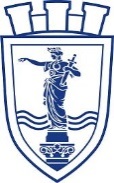 Община Русегр. Русе, пл. Свобода 6, Телефон: 00359 82  881 686, факс: 00359 82 834 413,     www.ruse-bg.eu, mayor@ruse-bg.eu  д о к у м е н т а ц и яЗА УЧАСТИЕ В ОТКРИТА ПРОЦЕДУРА ЗА ВЪЗЛАГАНЕ НАОБЩЕСТВЕНА ПОРЪЧКА С ПРЕДМЕТ:„Обновяване и изграждане на детски площадки на територията на град Русе”(Тази документация е изготвена в съответствие с нормите на Закона за обществените поръчки и одобрена с Решение № РД-01-1965. от 30.06.2014г. на Кмета на Община Русе)Документацията за участие може да се закупува до 17:00 часа нa 22.07.2014 г.Лицата имат право да разгледат документацията на място, преди да я закупят.Цена на документацията – 12.00 /дванадесет лева/ с включен ДДС.град Русе2014г.УВАЖАЕМИ ГОСПОЖИ И ГОСПОДА ,ОБЩИНА РУСЕ отправя покана към всички заинтересовани лица за участие в открита процедура за възлагане на обществена поръчка с предмет: 	„Обновяване и изграждане на детски площадки на територията на град Русе”.	Настоящата документация е изготвена с цел да Ви помогне да се запознаете с условията и да подготвите своите предложения за участие в тази процедура по реда на глава V от Закона за обществените поръчки (ЗОП). За всички неуредени в настоящата документация за участие въпроси, следва да се прилагат правилата на Закона за обществените поръчки. За неуредените въпроси във връзка със сключването, изпълнението и прекратяването на договорите по настоящата обществена поръчка се прилагат разпоредбите на Търговския закон и на Закона за задълженията и договорите.Документацията за участие, може да получите в срок до крайната дата, посочена в обявлението на поръчката, включително, всеки работен ден от 09.00 до 17.00 часа до 7 дни преди изтичане на срока за получаване на офертите, срещу представен платежен документ за закупуване на документацията за участие в размер на 12 (дванадесет) лева, внесени по  сметка на Община Русе, а именно: Банка  ТБ "Инвестбанк" АД, клон Русе , IBAN: BG 37  IORT 7379 3300 0300 00, BIC: IORT BGSF вид плащане 447000.	Лицата имат право да разгледат документацията преди да я закупят.	При закупуване на документация за участие в поръчката, за целите на осъществяването на успешна обратна връзка при необходимост е желателно лицето да посочи изчерпателен адрес за кореспонденция  и телефонен номер.І. ОБЩИ УСЛОВИЯ. ОПИСАНИЕ НА ПРЕДМЕТА НА ПОРЪЧКАТА.1. ВъзложителВъзложител на настоящата поръчка е Община Русе.Възложителят  взема решение за откриване на процедура за възлагане на обществена поръчка, с което одобрява обявлението за обществена поръчка и документацията за участие в процедурата. Съгласно чл. 16, ал. 8 от ЗОП , Възложителите по чл. 7, т. 1 – 4 вземат решение за възлагане на обществена поръчка чрез открита и ограничена процедура винаги, когато не са налице условията за провеждане на състезателен диалог или процедури на договаряне. Процедурата се открива на основание чл. 14, ал.3, т.1 от ЗОП във връзка с чл. 45а, ал. 2, т. 2, б. „А” от ЗОП. 2. Обект и предмет на обществената поръчка.Обект на настоящата обществена поръчка е „УСЛУГА” по смисъла на чл. 3, ал. 1, т. 3 от ЗОП. Предмет на настоящата обществена поръчка е: „Обновяване и изграждане на детски площадки на територията на град Русе” по две обособени позиции. Позиция А предвижда изпълнението на обновяване  на 20 броя съществуващи детски площадки. Позиция Б обхваща изграждане на нова детска площадка в кв. 213, ЦЧГ по ул. „Сливница“.3. Критерий за оценка на офертите.Критерият за оценка на офертите е „икономически най-изгодна оферта“ съгласно чл. 37, ал. 1, т. 2 от ЗОП. Комплексната оценка се образува като сбор от оценките, получени при следните показатели: Срок за изпълнение на поръчката (П1);Описание на технологията на изпълнение на поръчката (П2);Цена за изпълнение на поръчката (П3);	Показателите за формиране на оценка, тяхната относителна тежест и начин на формиране на комплексната оценка на офертите, са подробно описани в раздел ХІІІ. „Методика за извършване на комплексна оценка на офертите. Показатели.“ от настоящата документация.4. Ориентировъчна стойност на поръчката. Обособени позиции. Ориентировъчната стойност на поръчката е 448 334 лева без ДДС (словом: четири стотин четиридесет и осем хиляди триста тридесет и четири), съответно 538 000 лева с вкл. ДДС (петстотин тридесет и осем хиляди). В обхвата на поръчката за включени две обособени позиции. Те са както следва:Позиция А – обновяване на 20 броя съществуващи детски площадки. Ориентировъчна стойност на обособената позиция – 416 667 лева без ДДС (словом: четиристотин и шестнадесет хиляди шестстотин шестдесет и седем), съответно 500 000 лева с вкл. ДДС (словом: петстотин хиляди);Позиция Б - изграждане на нова детска площадка в кв. 213, ЦЧГ по ул. „Сливница“. Ориентировъчна стойност на обособената позиция – 31 667 лева без ДДС (словом: тридесет и една хиляди шестстотин шестдесет и седем), съответно 38 000 лева с вкл. ДДС (тридесет и осем хиляди).	Позиция А – обновяване на 20 броя съществуващи детски площадки:	Централна градска част:Детска площадка в градина “Оборище“ за деца до 3г.;Детска площадка при бл. „Гурко“ за деца до 3г.;Квартал „Възраждане“:Детска площадка при бл. „Добруджа“ – за деца от 3 до 12г.;Детска площадка при бл. „Куманово“ – МНО за деца от 3 до 12г.;Детска площадка при бл. „Цибър“ – бл. „Искър“;Детска площадка при ДЗ „Майка и бебе“ за деца до 3 г.;Детска площадка при бл. „Бисер“ за деца до 3 г.Квартал „Здравец“:Детска площадка при бл. 5-6-10, комбинирана площадка за деца до 3г. и от 3 до 12г.Квартал „Здравец - Изток“:Детска площадка при бл. „Славия“ за деца от 3 до 12г.;Детска площадка при бл. „Гергана“ – бл. „Нягол“ за деца от 3 до 12 години;Детска площадка при бл. „Енергетик – 1“ (базара) за деца до 3 години;Детска площадка заключена между бл. „Варшава“ и бл. „Москва“ за деца до 3г.;Квартал „Локомотив“:Детска площадка при бл. 25 – бл. 26 за деца от 3 до 12 години;Квартал „Родина“:Детска площадка при бл.“Фридрих Енгелс – 1“ за деца до 3г.;Детска площадка при бл. „Сакар планина“ за деца от 3 до 12г.;Детска площадка при бл. „Крали Марко“ за деца от 3 до 12 г.Квартал „Дружба – 3“:Детска площадка при бл. 21 за деца до 3г.Квартал „Чародейка – север“:Детска площадка при бл. 305 за деца до 3г.Състоянието на площадките, разположени в различни райони на града,  не отговаря в пълна степен на изискванията за безопасни условия на игра на Наредба № 1/12.01.2009г. на Министерство на регионалното развитие и благоустройството (МРРБ). Съществуващите детски съоръжения са стари, частично деформирани, без съвременен дизайн. Елементите на площадките не създават условия за разнообразни игрови занимания. Настилките са преобладаващо асфалтови и бетонни. Състоянието им е влошено, като неравностите по повърхността им са предпоставка за наранявания при игра. Част от съоръженията са монтирани на земен терен. Липсват ограждания на площадките съгласно изискванията в наредбата. Парковата мебел е недостатъчна, в по-голямата си част е деформирана. Позиция Б - изграждане на нова детска площадка в кв. 213, ЦЧГ по ул. „Сливница“.Теренът, на който е предвидено изграждането на площадката е неравен. В обсега на площадката липсват подземни комуникации и елементи на надземна инфраструктура. Съществуващата растителност с преобладаващо участие на брези не засяга обхвата на площадката и е извън контура й.Технически условия за изпълнение на поръчката:За обособена позиция Позиция А – обновяване на 20 броя съществуващи детски площадки:Всяка една от площадките е с определена площ,  оборудване, предвидени различни видове и количества ремонтни дейности съобразени със състоянието на конкретната площадка за осигуряване на безопасни условия на игра съгласно изискванията на Наредба № 1/12.01.2009 г. на МРРБ за условията и реда за устройство и безопасност на площадките за игра. Общи изисквания:Изпълнението на ремонтните работи да се извърши съгласно проектната документация за всяка площадка поотделно, като елементите й се съобразят с тематиката на площадката, изискванията за определената възрастова група деца на съответната площадка и приложените количествени сметки.Проектните документации предвиждат само габарита, разполагането, функцията и височината на падане за отделните съоръжения. Конкретните реални модели на производителя да се съобразят с тези характеристики и дизайнът им да отговаря на основните изисквания за безопасност съгласно действащите към момента стандарти - БДС EN 1176 за детските съоръжения (приложение № 7 към чл. 56  от наредбата)  и БДС EN 1177 за ударопоглъщащата настилка (чл. 59 от наредбата).    Да се изпълнят изискванията на чл. 57 от наредбата, като се дадат инструкции от производителя за разполагането, монтирането, поддържането и контрола на съответното детско съоръжение и ударопоглъщащата настилка. Монтирането на отделните детски съоръжения и паркова мебел  да се извърши съгласно  приложени от производителя  конструктивни становища от лицензиран проектант конструктор с ППП с определен  начина на закрепване на съоръженията към терена. Закрепването да се съобрази с принципните предвиждания на проектната документация за отделните видове основи за  полагане на ударопоглъщащата настилката за всяка една площадка и в съответствие на  чл. 18, ал. 4 от наредбата. Парковите елементи следва да бъдат придружени от сертификати за използваните материали.Могат да се използват продукти влагани в площадките (съоръжения за игра, ударопоглъщащи настилки и др.) произведени и/или пуснати на пазара в държави-членки на Европейския съюз, и в Турция, или законно произведени в държави от Европейската асоциация за свободна търговия-страна по Споразумението за Европейското икономическо пространство при положение, че осигуряват еднакво или по-високо качество ниво на безопасност спрямо изискванията в наредбата (чл.3 от Наредба №1/10.03.93 г. на МРРБ)Оградките на площадките с височина – . да се изпълнят съгласно проектните документации и съобразено с изискванията на чл.11 и чл. 12 от наредбата.           За всяка площадка с пясъчник по приложената документация да се спазят  изискванията на чл. 21 от наредбата.          За всяка една площадка поотделно да се осигури възможност най-малко 50% от заниманията да са достъпни и за ползватели с увреждания. В 15-дневен срок от сключване на договора изпълнителят следва да представи работен ПБЗ обвързан с предвидения в офертата линеен график.         Демонтираните при извършване на ремонтните работи стари детски съоръжения да се предоставят на Общината с приемо-предавателен протокол на определено от Общината място. Неравности по терена  след демонтажа на съоръженията  следва да се отстранят.           Всички непредвидени разходи са за сметка на изпълнителя.За обособена позиция Позиция Б - изграждане на нова детска площадка в кв. 213, ЦЧГ по ул. „Сливница“.Общи изисквания: Изпълнението да се извърши съгласно проектната документация и съобразено с изискванията на Наредба № 1/12. . на МРРБ за условията и реда за устройство и безопасност на площадките за игра по части: „Геодезия”; „Благоустрояване и озеленяване”; „Ел”, с приложени количествени сметки по съответните части.Проектът предвижда само габарита, разполагането, функцията и височината на падане за отделните съоръжения.  Конкретните реални модели на производителя следва да се съобразят с тези характеристики и дизайнът им да отговаря на основните изисквания за безопасност съгласно действащите към момента стандарти- БДС EN 1176 за детските съоръжения  (приложение № 7 към чл. 56  от и БДС EN 1177 за ударопоглъщащата настилка (чл. 59 от наредбата)Да се изпълнят изискванията на чл. 57, като се дадат инструкции от производителя за разполагането, монтирането, поддържането и контрола на съответното детско съоръжение и ударопоглъщащата настилка. Монтирането на детските съоръжения и паркова мебел  да се ивърши съгласно  приложени от производителя  конструктивни становища от лицензиран проектант конструктор с ППП за начина на закрепване на съоръженията към терена съобразено с принципните предвиждания на проектната документация за отделните видове основи за  удъропоглъщащата настилката и в съответствие на чл. 18, ал. от наредбата.Парковите елементи следва да бъдат придружени от сертификати за използваните материали.Могат да се използват продукти влагани в площадките (съоръжения за игра, ударопоглъщащи настилки и др.) произведени и/или пуснати на пазара в държави-членки на Европейския съюз, и в Турция, или законно произведени в държави от Европейската асоциация за свободна търговия-страна по Споразумението за Европейското икономическо пространство при положение, че осигуряват еднакво или по-високо качество ниво на безопасност спрямо изискванията в наредбата (чл.3 от Наредба №1/10.03.93 г. на МТРС).Оградката на площадките с височина – . да се изпълни съгласно  проектанта документация и съобразено с изискванията на чл.11 и чл. 12 от наредбата. Пясъчникът да се изпълни по приложената документация и съобразено с изискванията на чл. 21 от наредбата.На площадката да се осигури възможност най-малко 50% от заниманията да са достъпни и за ползватели с увреждания.Всички непредвидени разходи са за сметка на изпълнителя. По отношение на растителността:При засаждане на трайната растителност  се дава възможност  изпълнителят да избере начина на отглеждане на растителните екземпляри- свободно в терена или контейнерно производство, като спази следните изисквания: Дървесните екземпляри следва да бъдат с добре оформен хабитус.Височина на дърветата контейнерно производство да са в контейнери  не по-малка от . Храстите-контейнерно производство да са в контейнери  не по-малка от . Диаметърът на балата пръст при  дърветата с бала пръст да не е по-малка от шест пъти обиколката на ствола измерен на . височина от основата на терена.Всички непредвидени разходи са за сметка на изпълнителя.          ВАЖНО!!! При подготовка на офертата, кандидатът да има предвид и следните изисквания , които следва да  спази:    Площадката е обект от пета категория строежи, за който следва да се подготвят от техническия ръководител на обекта необходимите протоколи по време на строителството за обекти от тази категория съгласно Наредба № 3 за съставяне на протоколи по време на строителството      В 15 дневен срок от сключване на договора да представи работен ПБЗ обвързан с предвиденият в офертата  линеен график.Преди предаване на площадката да представи:  -доклад от лицензиран орган за контрол за площадката  по чл. 63  съгласно изискванията на Наредба № 1/12.01.2009 г. на МТРС за условията и реда за устройство и безопасност на площадките за игра; -паспорт на площадката по Наредба № 5 за техническите паспорти на строежите; -цифров модел за отразяване в кадастралния план на площадката.5. Възможност за представяне на варианти в офертитеНяма възможност за представяне на варианти в офертите.6. Място за изпълнение на обществената поръчка	Мястото за изпълнение на поръчката е Община Русе. Разположението на обектите по обособени позиции е посочено  в раздел І „Общи условия. Описание на предмета на поръчката“, т. 4 „Ориентировъчна стойност на поръчката. Обособени позиции“ от настоящата документация. 7. Срок за изпълнение на възложената обществена поръчкаЗа обособена позиция Позиция А – обновяване на 20 броя съществуващи детски площадки - срокът започва да тече от подписването на протокол Обр. 2 от Наредба № 3 за съставяне на протоколи по време на строителството и следва да приключи с подписването на Акт обр. 15, но не по-късно от 12. ХІІ. .За обособена позиция Позиция Б - изграждане на нова детска площадка в кв. 213, ЦЧГ по ул. „Сливница“ - срокът започва да тече от подписването на протокол Обр. 2 от Наредба № 3 за съставяне на протоколи по време на строителството и следва да приключи с подписването на Акт обр. 15, но не по-късно от 12. ХІІ. .ІІ. Разходи за участие в процедурата.	Разходите за подготовка на офертите ще бъдат за сметка на Участниците в процедурата. Участниците не могат да предявяват каквито и да било претенции към Възложителя за разходи, направени от самите тях по подготовката и подаването на офертите им, независимо от резултата или от самото провеждане на процедурата, освен в случаите, посочени в чл. 39, ал. 5 от ЗОП.              ІІІ. Изисквания към участниците.                             	Общи изисквания към участниците в процедуратаВ процедурата за възлагане на обществена поръчка могат да участват български и чуждестранни физически или юридически лица, включително и техни обединения.В случай, че Участникът участва като обединение, изброените изисквания по точки 10 и 11, ще се прилагат кумулативно за обединението като цяло, а не за всеки член на обединението поотделно.В случай, че Участникът е  обединение, което не е регистрирано като самостоятелно юридическо лице преди датата на подаване на офертата за настоящата обществена поръчка, членовете на обединението сключват споразумение за обединение. Споразумението трябва да съдържа клаузи, които да гарантират, че:всички членове на обединението са отговорни, заедно и поотделно, по закон при изпълнението на  Договора за възлагане на обществена поръчка, сключен в резултат на проведената процедура; всички членове на обединението са длъжни да останат в състава на обединението за целия период на изпълнение на Договора за възлагане на обществена поръчка, сключен в резултат на проведената процедура. В споразумението за обединение Участниците в обединението трябва да определят (да упълномощят) едно лице, което да представлява обединението пред трети лица, по време на изпълнение на поръчката. В споразумението те трябва да определят и наименованието на участника. Пълномощните за нуждите на процедурата трябва да включват в представителната власт, възможността на представляващия обединението валидно да задължи обединението с представеното предложение, да попълни и подпише документите, включително декларация за приемане на условията в проекта за договор и ценовото предложение. Не се допускат никакви промени в състава на обединението след подаването на офертата.В случай че обединението е регистрирано по БУЛСТАТ, преди датата на подаване на офертата за настоящата обществена поръчка, копие на същото се прилага офертата. В случай, че не е регистрирано и при възлагане изпълнението на дейностите, предмет на настоящата обществена поръчка, Участникът следва да извърши регистрацията по БУЛСТАТ, след уведомяването му за извършеното класиране и преди подписване на Договора за възлагане на настоящата обществена поръчка;Когато при изпълнение на поръчката Участникът предвижда участието на подизпълнител/и, изискванията посочени от точка 10.1 до точка 10.8 се прилагат и за всеки подизпълнител.Когато при изпълнение на поръчката Участникът предвижда участието на подизпълнител/и, участникът представя декларация за Участието на подизпълнител/и (Образец № 8), в която се посочват вида на работите, които ще извършват, и дела на участие, който ще бъде изпълняван от всеки подизпълнител.Възлагането на работи на подизпълнител/и е допустимо само ако Участникът декларира, че отговаря за действията, бездействията и работата на посочените подизпълнители като за свои действия, бездействия и работа. Лице, което участва като подизпълнител в офертата на друг участник, не може да представя самостоятелна оферта.		Административни изисквания към участниците в процедуратаУчастникът да не е осъден с влязла в сила присъда, освен ако е реабилитиран: за престъпление против финансовата, данъчната или осигурителната система, включително изпиране на пари, по чл. 253 - 260 от Наказателния кодекс;за подкуп по чл. 301 - 307 от Наказателния кодекс;за участие в организирана престъпна група по чл. 321 и 321а от Наказателния кодекс;за престъпление против собствеността по чл. 194 - 217 от Наказателния кодекс;за престъпление против стопанството по чл. 219 - 252 от Наказателния кодекс.Участникът да не е обявен в несъстоятелност.Участникът да не е в производство по ликвидация или се намира в подобна процедура съгласно националните закони и подзаконови актове.Участникът да не е в открито производство по несъстоятелност, или е сключил извънсъдебно споразумение с кредиторите си по смисъла на чл. 740 от Търговския закон, а в случай че участникът е чуждестранно лице – да не се намира в подобна процедура съгласно националните закони и подзаконови актове, включително когато неговата дейност е под разпореждане на съда, или участникът е преустановил дейността си.Участникът да няма задължения по смисъла на чл. 162, ал. 2 от Данъчно - осигурителния процесуален кодекс към държавата или към община, установени с влязъл в сила акт на компетентен орган, освен ако е допуснато разсрочване или отсрочване на задълженията, или парични задължения, свързани с плащането на вноски за социалното осигуряване или на данъци съгласно правните норми на държавата, в която участникът е установен.Участникът да няма наложено административно наказание за наемане на работа на незаконно пребиваващи чужденци през последните  5 години.Участникът да няма член на управителен или контролен орган, както и временно изпълняващ такава длъжност, включително прокурист или търговски пълномощник който да е „свързано лице” по смисъла на §1, т. 23а от Допълнителните разпоредби на ЗОП с Възложителя или със служители на ръководна длъжност в неговата организация.Участникът да не е сключил договор с лице по чл. 21 и чл. 22 от Закона за предотвратяване и установяване на конфликт на интереси.Изброените по-горе изисквания се прилагат както следва:(а) при събирателно дружество – за лицата по чл. 84, ал. 1 и чл. 89, ал. 1 от Търговския закон; (б) при командитно дружество – за лицата по чл. 105 от Търговския закон, без ограничено отговорните съдружници;(в) при дружество с ограничена отговорност – за лицата по чл. 141, ал. 2 от Търговския закон, а при еднолично дружество с ограничена отговорност - за лицата по чл. 147, ал. 1 от Търговския закон; (г) при акционерно дружество – за овластените лица по чл. 235, ал. 2 от Търговския закон, а при липса на овластяване – за лицата по чл. 235, ал. 1 от Търговския закон;(д) при командитно дружество с акции – за лицата по чл. 244, ал. 4 от Търговския закон; (е) при едноличен търговец – за физическото лице търговец;(ж) във всички останали случаи, включително за чуждестранните лица - за лицата, които представляват кандидата или участника;(з) в случаите по (а) – (ж) - и за прокуристите, когато има такива. Когато чуждестранно лице има повече от един прокурист, декларацията се подава само от прокуриста, в чиято представителна власт е включена територията на Република България.3. Изисквания към финансовото и икономическото състояние на участниците. Минималните изисквания за финансови възможности към участниците по двете обособени позиции са както следва по-долу:За обособена позиция Позиция А – обновяване на 20 броя съществуващи детски площадки:Участникът да е реализирал оборот от изпълнението на дейности с предмет, сходен с предмета на поръчката, в т.ч. и обновяване и изграждане на детски площадки през последните три приключени финансови години (2011, 2012 и 2013г.) не по-малко от 1 200 000 лева;Забележка:За доказване на икономическото и финансовото си състояние участниците представят справка по образец за оборота дейности с предмет, сходен с предмета на поръчката, в т.ч. и изграждане на детски площадки през последните три приключени финансови години (2011, 2012 и 2013г.) в зависимост от датата, на която участникът е учреден или е започнал дейността си, и копие от балансите, отчетите за приходите и разходите, и справка за приходите на строителни предприятия по видове строителство за (2011, 2012 и 2013г.)г., освен ако не са обявени в Търговския регистър, или еквивалент, съгласно националните счетоводни стандарти в съответното законодателство по регистрация на участника. 	Представя се копие на подписаните от управителя на съответното лице и заверени от счетоводителя, документи, като копието трябва да бъде заверено от управителя с гриф „вярно с оригинала”. За чуждестранни физически или юридически лица, документите трябва да бъдат преведени на български език. В случай, че участникът в процедурата е обединение документите, изброени по-горе се представят от всеки член на обединението по отделно.Участникът трябва да има застраховка „Професионална отговорност в проектирането и строителството”, чиято валидност ще бъде поддържана за целия срок на изпълнение на поръчката.  Участникът трябва да представи заверено копие от действаща застрахователна полица за професионална отговорност в строителството по чл. 171 от ЗУТ (заверено от участника копие), придружена от декларация, че застраховката ще се поддържа през целия период на договора. Забележка:Съгласно чл. 25, ал. 8 ЗОП, при участници обединения, които не са юридически лица, застраховка за професионална отговорност се изиска за всяко от лицата в обединението, което ще участва съответно в строителството или в проектирането, съобразно разпределението на участието на лицата при изпълнение на дейностите, предвидено в договора за създаване на обединението.За обособена позиция Позиция Б - изграждане на нова детска площадка в кв. 213, ЦЧГ по ул. „Сливница“.Участникът да е реализирал оборот от изпълнението на дейности с предмет, сходен с предмета на поръчката, в т.ч. и обновяване и изграждане на детски площадки през последните три приключени финансови години (2011, 2012 и 2013г.) не по-малко от  90 000 лева;Забележка:За доказване на икономическото и финансовото си състояние участниците представят справка по образец за оборота дейности с предмет, сходен с предмета на поръчката, в т.ч. и изграждане на детски площадки през последните три приключени финансови години (2011, 2012 и 2013г.) в зависимост от датата, на която участникът е учреден или е започнал дейността си, и копие от балансите, отчетите за приходите и разходите, и справка за приходите на строителни предприятия по видове строителство за (2011, 2012 и 2013г.)г., освен ако не са обявени в Търговския регистър, или еквивалент, съгласно националните счетоводни стандарти в съответното законодателство по регистрация на участника. 	Представя се копие на подписаните от управителя на съответното лице и заверени от счетоводителя, документи, като копието трябва да бъде заверено от управителя с гриф „вярно с оригинала”. За чуждестранни физически или юридически лица, документите трябва да бъдат преведени на български език. В случай, че участникът в процедурата е обединение документите, изброени по-горе се представят от всеки член на обединението по отделно.Участникът трябва да има застраховка „Професионална отговорност в проектирането и строителството”, чиято валидност ще бъде поддържана за целия срок на изпълнение на поръчката.  Участникът трябва да представи заверено копие от действаща застрахователна полица за професионална отговорност в строителството по чл. 171 от ЗУТ (заверено от участника копие), придружена от декларация, че застраховката ще се поддържа през целия период на договора. Забележка:Съгласно чл. 25, ал. 8 ЗОП, при участници обединения, които не са юридически лица, застраховка за професионална отговорност се изиска за всяко от лицата в обединението, което ще участва съответно в строителството или в проектирането, съобразно разпределението на участието на лицата при изпълнение на дейностите, предвидено в договора за създаване на обединението.Изисквания към техническите възможности и квалификация на участниците – приложими за обособена позиция А и Б.Изисквания към техническите възможности на участниците:Участникът трябва да докаже изпълнението  на не по-малко то три броя обекти от подобен  характер и мащаб – обновяване и изграждане на детски площадки. За договори с предмет, сходен с предмета на поръчката възложителят ще приема договори за строителство, обновяване и изграждане на детски площадки. Забележка:За доказването на съответствие с горепосоченото минимално изискване, участникът трябва да представи заверени копия на препоръки (референции) указващи доброто изпълнение и положителни доклади за съответствие, издадени от лицензиран орган за контрол по реда на чл. 63 от Наредба № 1/12.01.2009г. В тези препоръки се посочват стойността, вида на строително монтажните работи, датата и мястото на строителството, както и дали то е изпълнено професионално и в съответствие с нормативните изисквания. В случай, че участникът е бил подизпълнител в даден договор/обект, следва да представи нарочна препоръка за целите на настоящата поръчка от основния изпълнител на договора/обекта, с което да удостовери частта от договора/обекта и дейността, която е изпълнявал в качеството му на подизпълнител и качеството на изпълнение.Участникът да е вписан в Централния професионален регистър на строителя за строежи от пета категория и да притежава удостоверение за това, съгласно Закона за камарата на строителите или в съответен регистър на държава - членка на Европейския съюз, или на друга държава - страна по Споразумението за Европейското икономическо пространство с обхват на дейностите, съответстващи на изпълнение на строежи от изискваната категория. Минималното изискване е поставено към участниците, които подават оферта за участие и по двете обособени позиции с оглед а това, че шест броя от площадките по обособена позиция А са обекти от пета категория;Забележка:Участникът трябва да представи заверено копие на удостоверение за вписване в Централния професионален регистър на строителя за строежи от пета категория, съгласно Закона за камарата на строителите или в съответен регистър на държава - членка на Европейския съюз, или на друга държава - страна по Споразумението за Европейското икономическо пространство с обхват на дейностите, съответстващи на изпълнение на строежи от изискваната категория.5. Срок на валидност на офертитеСрокът на валидност на офертите е 180 (сто и осемдесет) календарни дни, считано от крайната дата за подаване на офертите.Възложителят може да поиска от класираните участници да удължат срока на валидност на офертата си до момента на подписване на договора за възлагане на обществената поръчка. Участникът ще бъде отстранен от участие в процедурата за възлагане на настоящата обществена поръчка, ако представи оферта с по–кратък срок на валидност и откаже да го удължи или ако представи оферта с изискания в 180-дневен срок, но при последвало поискване от Възложителя  откаже да я удължи.ІV. Гаранция за участиеУсловия, размер и начин на плащанеНа основание чл. 59, ал. 1 от ЗОП, всеки участник представя гаранция за участие в процедурата за възлагане на обществената поръчка, под формата на:парична сума, платима по банкова сметка на Община Русе;безусловна и неотменяема банкова гаранция, издадена от българска банка в полза на Възложителя или клон на чуждестранна банка, която разполага с писмено разрешение от БНБ за извършване на банкова дейност на територията на Република България, издадена в полза на Възложителя, в която изрично са посочени основанията за нейното задържане, съгласно чл.61 от ЗОП.Гаранцията за участие е в размер на 4167,67 (четири хиляди сто шестдесет и седем)  лева за Позиция А  и 380 (триста и осемдесет) лева за Позиция Б. Когато участникът избере гаранцията за участие да бъде банкова гаранция, тогава това трябва да бъде безусловна и неотменима банкова гаранция в полза на Възложителя, със срок на валидност минимум 180 дни считано от крайния срок за подаване на офертата и да е изрично посочено, че е за настоящата обществена поръчка.Когато участникът избере да внесе гаранцията за участие по банков път това следва да стане с платежно нареждане, в което е изрично посочена процедурата, за която се представя гаранцията. Сумата следва да бъде внесена по банков път на името на Възложителя по банковата сметка на Община Русе в ТБ „Инвестбанк” АД, Клон Русе, BIG - IORTBGSF; IBAN - BG37 IORT 7379 3300 0300 00. Банковите разходи по откриването на гаранцията за участие са за сметка на участника. Той трябва да предвиди и заплати своите такси по откриване и обслужване на гаранцията така, че размера на гаранцията да не бъде по-малък от определения в настоящите указания размер.Разходите по евентуално усвояване на гаранцията ще бъдат за сметка на Възложителя.Участник, който не представил гаранция за участие или представи гаранция за участие, която не отговаря на посочените по – горе условия, ще бъде отстранен от участие в процедурата за възлагане на настоящата обществена поръчка.  Задържане и освобождаване на гаранцията:Задържането и освобождаването на гаранцията за участие става при условията и по реда на чл.61 и чл. 62 от ЗОП.Гаранцията за участие в процедурата се задържа в следните случаи:Възложителят има право да задържи гаранцията за участие до решаване на спора, когато участникът в процедура за възлагане на обществена поръчка обжалва решението за определяне на изпълнител;Възложителят има право да усвои гаранцията за участие независимо от нейната форма, когато участникът:оттегли офертата си след изтичането на срока за получаване на оферти;е определен за изпълнител, но не изпълни задължението си да сключи договор за обществена поръчка. Гаранциите за участие се освобождават, както следва:на отстранените участници – в срок 5 работни дни след изтичането на срока за обжалване на решението на възложителя за предварителен подбор, съответно за определяне на изпълнител;на класираните на първо и второ място участници – след сключването на договор за обществена поръчка;на останалите класирани участници – в срок пет работни дни след изтичане на срока за обжалване на решението за определяне на изпълнител;при прекратяване на процедурата гаранциите на всички участници се освобождават в срок пет работни дни след изтичане на срока за обжалване на решението за прекратяване.Възложителят освобождава гаранциите без да дължи лихви за периода, през който средствата законно са престояли при него.Участниците, които не са представили документ за гаранция или са представили гаранция, която не отговаря на изискванията, ще бъдат отстранени от участие в процедурата.V. Документация за участие. Място и условия за получаване на документацията:Желаещите да закупят документация за участие в обществената поръчка могат да направят това на адрес: Община Русе, пл. „Сводоба”, 6 , „Информационен център”, гише „Търговия и транспорт. Обществени поръчки” всеки работен ден от 8:30 до 17:00 часа до 7 дни преди изтичане на срока за получаване на офертите.Закупуването на документация става след представяне на платежен документ, удостоверяващ, че същата е заплатена. Цената на документацията е 12 (дванадесет) лева, като плащането трябва да бъде извършено по бюджетна сметка на Община Русе: ТБ Инвестбанк АД, Клон Русе, BIG - IORTBGSF; IBAN - BG96 IORT 7379 8400 0800 00, вид плащане 447000.Възложителят не може да откаже изпращане на документацията за сметка на лицето отправило искането съгласно чл.28, ал.4 от ЗОП. Изпращането на документацията става за сметка на лицето, след получаване на писмено искане с приложено платежно нареждане за внесена сума за закупуване на документацията, в което лицето трябва да посочи необходимата информация за участника: име, адрес, телефон, факс и лице за контакт. След заплащането на документацията за участие по банков път, Участникът следва да изпрати искане/писмо до Възложителя, с минимално съдържание от: цитиран адрес за кореспонденция, име и обект/предмет на обществената поръчка и документ удостоверяващ, заплащането/закупуването на документацията за участие. Искането/Писмото може да бъде изпратено и по факса на Възложителя, който факс е цитиран в Обявлението;Документацията за участие може да се закупува до 7 (седем) дни, съгласно чл.28, ал.5 от ЗОП преди изтичане на срока за представяне на офертите.Лицата имат право да разгледат документацията преди да я закупят. Предварителния преглед на документацията се извършва на мястото на закупуването.Достъп до документацията за участие в електронен формат, може да бъде намерен на следната интернет адрес (посочен и в обявлението за откриване на процедурата): http://www.ruse-bg.eu/, рубрика  „Обществени поръчки” като желаещите да подадат оферта участници, задължително следва да закупят същата в указания  в обявлението срок.Документация за участие се предоставя на заинтересованото лице след представяне на платежно нареждане, че документацията е заплатена.В случай, че участникът е обединение, е достатъчно един член на обединението да е закупил документацията за участие.VІ. РАЗЯСНЕНИЯИскания за разяснения и условия за представяне на разясненияВсеки участник може да поиска писмено от Възложителя разяснения по документацията за участие.Искания за разяснения могат да се правят до изтичане на срока за нейното закупуване или получаване. Исканията могат да бъдат изпратени и на факса, указан в Обявлението за настоящата процедура за възлагане на обществена поръчка. Възложителят е длъжен да отговори в 4-дневен срок от датата, на която е постъпило запитването.В случай, че от предоставяне на разяснението от Възложителя до крайния срок остават по-малко от 3 дни до крайния срок за получаване на оферти, Възложителят удължава срока за получаване на оферти с толкова дни, с колкото е забавата. Възложителят изпраща разясненията до всички участници, които са закупили документация за участие и са посочили адрес за кореспонденция и публикува разясненията на интернет страницата си. Разясненията се прилагат и към документацията, която предстои да се купува от други участници.VІI. ОФЕРТАПодготовка на офертатаУчастниците трябва да проучат всички указания и условия за участие, дадени в документацията за участие. При изготвяне на офертата всеки участник трябва да се придържа точно към условията, обявени от Възложителя. Отговорността за правилното разучаване на документацията за участие се носи единствено от участниците.Участници, които не са закупили настоящата документация, не могат да участват в процедурата, освен ако същата не се предоставя безплатно. Представянето на оферта задължава участника да приеме напълно всички изисквания и условия, посочени в тази документация, при спазване на Закона за обществените поръчки.Поставянето от страна на участника на условия и изисквания, които не отговарят на обявените в документацията, води до отстраняване на този участник от участие в процедурата.Всеки участник в процедурата има право да представи само една оферта.Изчисляване на сроковетеСроковете в тази документация ще бъдат изчислявани, както следва:В случай, че срокът е указан в дни, то той изтича в края на последния ден от указания период.Когато последният ден от един срок съвпада с официален празник или почивен ден, на който трябва да се извърши конкретно действие, счита се, че срокът изтича в края на първия работен ден, следващ почивния. Ако не бъде указано друго, сроковете в документацията са представени в календарни дни/месеци.Съдържание на офертите и изискванияВсяка оферта, подадена от Участник, трябва да съдържа три отделни запечатани, непрозрачни и надписани плика, както следва:(а) Плик № 1 с надпис „Документи за подбор", в който се поставят документите, изисквани от възложителя съгласно чл. 56, ал. 1, т. 1 - 6, 8, 11 - 14, отнасящи се до критериите за подбор на участниците;(б) Плик № 2 с надпис „Предложение за изпълнение на поръчката" в който се поставят документите, изисквани от възложителя съгласно чл. 56, ал. 1, т. 7 и 9, отнасящи се до изпълнението на поръчката, съобразно посочените в документацията изисквания. Участникът поставя обозначения за коя позиция се отнасят документите, вложени в плика;(в) Плик № 3 с надпис „Предлагана цена", който съдържа ценовото предложение на участника."Съгласно раздел І, т, 4, настоящата обществена поръчка обхваща две обособени позиции. Възложителят допуска участие в повече от една обособена позиция. Участниците, които желаят да участват по повече от една обособена позиция трябва да вложат в офертите си един Плик № 1 с надпис „Документи за подбор" и толкова пликове Плик № 2 с надпис „Предложение за изпълнение на поръчката" и Плик № 3 с надпис „Предлагана цена" за колкото обособени позиции кандидатстват.Страниците на всеки един от документите, които са включени в плик „1”, „2” и в плик „3” трябва да бъдат последователно номерирани. Когато участникът в процедурата е чуждестранно физическо или юридическо лице или техни обединения, офертата се подава на български език, документите по точка 21.5 се представят в официален превод, а останалите документи, които са на чужд език се представят и в превод.Плик №  1Плик №  1 има следното съдържание:Списък на документите, съдържащи се в офертата, подписан от участника. 
В списъка участникът следва да опише всички представени от него документи (задължителни и други по преценка на участника), включително документи относно лицата, представляващи участника, и относно подизпълнителите, ако такива се предвиждат. Списъкът на документите следва да се постави в началото на документите. Всеки лист, съдържащ се в плика, задължително следва да бъде номериран и подреден съгласно списъка;Оферта, попълнена по образец - Образец № 1;Административни сведения за Участника (Образец №2 ) – оригиналРегистрационни документи на Участника:Единен идентификационен код (ЕИК), съгласно чл. 23 от Закона за търговския регистър или копие от документа за регистрация – копие заверено с подпис и печат на лицето определено по съдебна регистрация да представлява дружеството (за юридическо лице, което е регистрирано в България);Документ за регистрация на чуждестранното лице, съобразно националното му законодателство, като документът бъде представен в официален превод на български език (за юридическо лице, което не е регистрирано в България); Когато не е представен ЕИК съгласно чл.23 от Закона за търговския регистър, участниците – юридически лица или еднолични търговци, прилагат и удостоверение за актуално състояние. Чуждестранните юридически лица прилагат еквивалентен документ на съдебен или административен орган от държавата, в която са установени(извлечение от търговския регистър или друг аналогичен документ, издаден от съд, регистър на дружества, търговска камара или друга институция, надлежно упълномощена по законите на юрисдикцията, които съдържат изрично и ясно разкриване на самоличността на законния/те представител/и на участника, като документът бъде представен в официален превод на български език (за юридическо лице, което не е регистрирано в България). Датата на издаване на удостоверението за актуално състояние (ако не е представен ЕИК, съгласно чл.23 от Закона за търговския регистър), или на еквивалентен документ  от съответната държава трябва да е до 4 месеца преди крайния срок за подаване на оферти за обществената поръчка.Договор/споразумение за създаване на обединение за участие в обществената поръчка (когато Участникът е обединение, което не е регистрирано юридическо лице), нотариално заверено - оригинал;Декларации:Декларация, че Участникът е запознат с всички обстоятелства и условия на обществената поръчка, да спазва условията на поръчката и приема условията в проекта на договор за обществена поръчка -оригинал;Декларация по чл. 47, ал. 1, т. 1, букви "а", "б", "в", "г" и "д";Декларация за отсъствие на обстоятелствата по чл.47, ал.1, т.1, ал.2, т.2 и ал.5, т. 1 от ЗОП;Декларация за отсъствие на обстоятелствата по чл.47, ал.1, т.2 и 3, ал.2, т.1,3 и 4 и ал. 5, т.2 от ЗОП;Декларация за приемане условията в проекта на договор;Декларация, че участникът е запознат със състоянието на площадките, извършил е оглед на място и приема поставените условия за извършването на ремонтните работи;Декларация за използване на подизпълнител, ако участникът предвижда такива, както и вида на работите, които ще извършват и дела на тяхното участие;Декларация за съгласие за участие като подизпълнител;Декларация за предлаган гаранционен срок на детските съоръжения, настилки и паркова мебел;Декларация във връзка с доставяните растителни екземпляри;Декларация в уверение на това, че участникът ще поддържа валидна своята застраховка „Професионална отговорност в проектирането и строителството” през целия период на договора.Документи, доказващи съответствие с поставените минимални изисквания:Икономически и финансови изисквания:За доказване на икономическото и финансовото си състояние участникът представя справка по образец за оборота дейности с предмет, сходен с предмета на поръчката, в т.ч. и изграждане на детски площадки през последните три приключени финансови години (2011, 2012 и 2013г.) в зависимост от датата, на която участникът е учреден или е започнал дейността си, и копие от балансите, отчетите за приходите и разходите, и справка за приходите на строителни предприятия по видове строителство за (2011, 2012 и 2013г.)г., освен ако не са обявени в Търговския регистър, или еквивалент, съгласно националните счетоводни стандарти в съответното законодателство по регистрация на участника. Представя се копие на подписаните от управителя на съответното лице и заверени от счетоводителя, документи, като копието трябва да бъде заверено от управителя с гриф „вярно с оригинала”. За чуждестранни физически или юридически лица, документите трябва да бъдат преведени на български език. Участникът трябва да представи заверено копие от действаща застрахователна полица за професионална отговорност в строителството по чл. 171 от ЗУТ.	
Забележка:Съгласно чл. 25, ал. 8 ЗОП, при участници обединения, които не са юридически лица, застраховка за професионална отговорност се изиска за всяко от лицата в обединението, което ще участва съответно в строителството или в проектирането, съобразно разпределението на участието на лицата при изпълнение на дейностите, предвидено в договора за създаване на обединението.Технически възможности:Участникът трябва да представи заверени копия на препоръки (референции) указващи доброто изпълнение и положителни доклади за съответствие, издадени от лицензиран орган за контрол по реда на чл. 63 от Наредба № 1/12.01.2009г. В тези препоръки се посочват стойността, вида на строително монтажните работи, датата и мястото на строителството, както и дали то е изпълнено професионално и в съответствие с нормативните изисквания. В случай, че участникът е бил подизпълнител в даден договор/обект, следва да представи нарочна препоръка за целите на настоящата поръчка от основния изпълнител на договора/обекта, с което да удостовери частта от договора/обекта и дейността, която е изпълнявал в качеството му на подизпълнител и качеството на изпълнение..Участникът трябва да представи заверено копие на удостоверение за вписване в Централния професионален регистър на строителя за строежи от първа група, пета категория, съгласно Закона за камарата на строителите или в съответен регистър на държава - членка на Европейския съюз, или на друга държава - страна по Споразумението за Европейското икономическо пространство с обхват на дейностите, съответстващи на изпълнение на строежи от изискваната  категория.Документ за закупена документация за участие (копие);Документ за удостоверяващ наличие на гаранция за участие в процедурата – копие на вносната бележка или оригинал на банковата гаранция за участие;Проект на договор – подписан и подпечатан на всяка страница.Плик № 2:Плик № 2 има следното съдържание:Техническо предложение за изпълнение на поръчката по образец;За всички елементи от оборудването – детски съоръжения и паркова мебел да се представят цветни снимки и описателни документи, предоставящи ясна информация за изделието. За детските съоръжения, участникът трябва да предостави информация освен за точните размери и за възрастовата група на децата, за които са предназначени, и зоната за безопасна игра, като вземе предвид предвижданията на проектната документация. За удостоверяване на съответствието на изделията с изискванията на чл. 56, 57 и 59 от Наредба 1/12.09.2009г. се предоставят заверени копия на всички необходими документи, в това число и сертификати за вложените материали, инструкции от производителя на детските съоръжения;Линеен график за предвидените в проекта СМР, съобразен със спецификата им и технологията на извършване на дейностите;Плик № 3:Плик № 3 има следното съдържание:Ценова оферта по образец на възложителя;Количествено-стойностни сметки,  изготвени въз основа на предложените от възложителя количествени сметки, неразделна част от настоящата документация;Цената се посочва като сума в български лева, като се обща цена без включен ДДС, и обща цена, с включен  ДДС;Направеното ценово предложение трябва да е обосновано с приложените количествено-стойностни сметки;На оценка подлежи предлаганата обща цена за изпълнение на поръчката; Участници, които по какъвто и да е начин са включили някъде в офертата си извън плика “Ценово предложение”, елементи свързани с предлаганата цена ще бъдат отстранени от участие в процедурата. Запечатване на офертитеВсички документи на езици, различни от български, се представят и в превод на български език, с изключение на документите, които се представят в „официален превод”.Страниците от документацията в Плик № 1, Плик №  2 и Плик № 3 трябва да бъдат номерирани последователно. Офертата се представя в запечатан непрозрачен плик от участника или от упълномощен от него представител лично или по пощата с препоръчано писмо с обратна разписка. Върху плика участникът посочва адрес за кореспонденция, телефон и по възможност факс и електронен адрес.Пликът съдържа три отделни запечатани непрозрачни и надписани плика, както следва:плик № 1 с надпис "Документи за подбор", в който се поставят документите, изисквани от възложителя, отнасящи се до критериите за подбор на участниците.плик № 2 с надпис "Предложение за изпълнение на поръчката”, в който се поставят документите, свързани с изпълнението на поръчката, съобразно избрания от възложителя критерий и посочените в документацията изисквания.плик № 3 с надпис "Предлагана цена", който съдържа ценовото предложение на участника.	ВАЖНО!!! Съгласно разпоредбите на чл. 57, ал. 3 от Закона за обществени поръчки когато участник подава оферта за повече от една  обособена позиция, пликове №2 "Предложение за изпълнение на поръчката и №3 "Предлагана цена",  се представят за всяка от позициите по отделно, като участникът трябва да изпише за коя обособена позиция се отнася съответния плик.         Пликът, съдържащ гореописаните пликове се подава на адрес: гр. Русе, Община Русе, пл. "Свобода" № 6, Информационен център, гише “Търговия и транспорт”От: ………………………………………………………………………….…..(посочва се наименование на участника, адрес, телефон, лице за контакт)Оферта за участие в обществена поръчка с предмет: „Обновяване и изграждане на детски площадки на територията на град Русе”
За обособена позиция(позиции) № .............
„Да не се отваря преди разглеждане от страна на Комисията за оценяване и класиране”.Всеки участник следва да осигури своевременното получаване на офертата от Възложителя.Промени и оттегляне на офертитеДо изтичане на срока за получаване на оферти, всеки участник може да промени, допълни или оттегли офертата си.Оттеглянето на офертата прекратява по-нататъшното участие на участника в процедуратаДопълнението и промяната на офертата трябва да отговарят на изискванията и условията за представяне на първоначалната оферта, като върху плика бъде отбелязан и текст “Допълнение/Промяна на оферта (с входящ номер)”.Възможност за удължаване на срока за представяне на офертитеВъзложителят удължава срока за представяне на оферти при наличие на условията, предвидени в чл. 27а от ЗОП. Удължаването на сроковете се публикува в Регистъра на обществените поръчки. Приемане/връщане на офертиПри приемане на офертата върху плика се отбелязва входящ номер, дата и час на получаването й и посочените данни се записват във входящ регистър.За подаването на офертата на участника се издава документ с входящия номер.Възложителя не приема и връща незабавно оферти, които са представени след крайния срок за получаването им или са в незапечатан или скъсан плик се връщат на подателя незабавно. Тези обстоятелства се отбелязват във входящия регистър на Възложителя.VІІІ. Разглеждане и оценка на офертитеРазглеждане, оценка и класиране на офертите.Постъпилите офертите ще се отварят на мястото, датата и часа, посочени в обявлението за възлагане на настоящата обществена поръчка.Комисията за разглеждане, оценяване и класиране на офертите се назначава от Възложителя след изтичане на срока за получаване на офертите и се обявява в деня, определен за отваряне на офертите.Действието на комисията по чл. 68, ал. 3 от ЗОП (отварянето на офертите) е публично и на него могат да присъстват участниците в процедурата или техни упълномощени представители, както и представители на средствата за масово осведомяване и на юридически лица с нестопанска цел.Представителят на Участника се допуска след удостоверяване на неговата самоличност и представяне на съответните пълномощни.Присъстващите представители вписват имената си и се подписват в изготвен от комисията списък, удостоверяващ тяхното присъствие.Комисията отваря офертите по реда на тяхното постъпване и проверява за наличието на три отделни запечатани плика, след което най-малко трима от нейните членове подписват плик № 3. Комисията предлага по един представител от присъстващите участници да подпише плик № 3 на останалите участници.В присъствието на лицата по т. 28.3. Комисията отваря плик № 2 и най-малко трима от членовете й подписват всички документи, съдържащи се в него. Комисията предлага - по един представител от присъстващите участници да подпише документите в плик № 2 на останалите участници. Комисията след това отваря плик № 1 и оповестява съдържанието на  документите в него.След извършването на гореописаните действия, приключва публичната част от заседанието на комисията.Комисията продължава своята работа в закрито заседание с проверката на офертите, като описва констатациите относно наличието и редовността на представените документи в плик № 1 в Протокол.Комисията уведомява участниците, като им изпраща Протокола с констатациите относно наличието и редовността на представените документи в плик № 1.В протокола, комисията описва изчерпателно липсващите документи или констатираните нередовности, посочва точно вида на документа или документите, които следва да се представят допълнително.Участниците са длъжни да представят съответните документи в срок от 5(пет) работни дни от получаване на протокола, като нямат право да представя други документи освен посочените в него.След изтичането на срока посочен в протокола, Комисията проверява съответствието на документите за подбор в плик № 1, включително допълнително представените, с изискванията за подбор, и попълва Оценителни листа, одобрени от Възложителя за всеки  от участниците.Комисията не разглежда документите в плик № 2 на участниците, които не отговарят на изискванията за подбор. Комисията извършва детайлна проверка на съответствието на съдържанието и обхвата на техническото предложение с изисквания на Възложителя, за което попълва оценителни листа, одобрени от Възложителя, за всеки един от участниците.В случай, че техническото предложение не отговаря на изискванията на Възложителя, съгласно документацията, Участникът в процедурата ще бъде отстранен от по-нататъшно участие и ценовото му предложение няма да бъде разглеждано.След като е разгледала офертите и е извършила оценяване за съответствие с техническите изисквания, комисията подписва Протокол №2, съдържащ резултатите по оценяването на офертите по технически показатели.Възложителят обявява по подходящ начин датата, часа и мястото на отваряне и оповестяване на плик № 3 – Предлагана цена, чрез публикуване на съобщение на електронната си страница.При отварянето на плика с предлаганата цена имат право да присъстват лицата по чл. 68, ал. 3 от ЗОП. Комисията, преди отваряне на ценовите оферти съобщава на присъстващите лица по чл. 68, ал. 3 от ЗОП резултатите от оценяването на офертите по техническите показатели.Комисията  отваря плик № 3, само на участниците, които са допуснати до участие на този етап и най- малко трима от членовете на комисията, подписват съдържанието на плик № 3, в присъствието на участниците.Комисията проверява дали ценовите предложения са подготвени и представени в съответствие с изискванията на Документацията за участие в процедурата. Участниците представили ценови оферти, които не съответстват на  Образец № 3 и не са придружени от посочените приложения ще бъдат отстранени от участие в процедурата. При различия между сумите, изразени с цифри и думи, за вярно се приема словесното изражение на сумата.Комисията за разглеждане, оценка и класиране на офертите може по всяко време да проверява заявените от участниците данни, да изисква от тях разяснения, както и допълнителни доказателства за данни, представени в пликове № 2 и 3. Тази възможност не може да се използва за промяна на техническото и ценовото предложение на участниците.2. Изключително благоприятно предложениеКогато офертата на участник съдържа ценово предложение, което е с 20 на сто по-ниско от средната стойностна ценовите предложения на останалите участници се констатира „изключително благоприятно предложение”.Комисията определя разумен срок за представяне на обосновката, който не може да е по- кратък от 3 (три) работни дни, след получаване на искането за това.При непредставяне на обосновката в срок или при преценка на комисията, че обосновката е несъстоятелна, комисията може да предложи офертата да се отхвърли  и Участникът да се отстрани от процедурата, съгласно чл.70, ал.3 от ЗОП.Комисията може да приеме писмената обосновка и да не предложи за отстраняване офертата, когато са посочени обективни обстоятелства, свързани със:а)оригинално решение за изпълнение на обществената поръчка;б) предложеното техническо решение;в)наличието на изключително благоприятни условия за Участника;г)икономичност при изпълнение на обществената поръчка;д)получаване на държавна помощ.3. Отстраняване на участниците в процедуратаКомисията предлага за отстраняване от участие в процедурата участник, който:не е представил някой от необходимите документи, посочени по чл. 56 от ЗОП и изисквани в настоящите указания;не може да участва в процедурата, поради наличие на обстоятелствата по чл. 47, ал. 1 и 5 и посочените обстоятелства по чл. 47, ал. 2 от ЗОП;е представил оферта, която е непълна и не отговаря на предварително обявените условия от Възложителя;е представил оферта, която не отговаря на изискванията на чл. 57, ал. 2 от ЗОП;е представил невярна информация за доказване на съответствието му с обявените от възложителя критерии за подбор и това е установено от Комисията по реда на чл. 68, ал. 11 от ЗОП.4. Класиране на участницитеУчастникът, чието ценово предложение е най-ниско, се класира на първо място, а останалите следват в низходящ ред. Участникът, класиран от Комисията на първо място, се определя за изпълнител на обществената поръчка. При наличие на някое от условията, посочени в чл. 74, ал. 2 от ЗОП по отношение на участника класиран на първо място, Възложителят може да  определи за изпълнител втория класиран участник и да сключи договор с него.Приключване на работата на комисиятаКомисията изготвя обобщен протокол за разглеждането, оценката и класирането на офертите. Протоколът трябва да съдържа:състав на комисията и списък на консултантите;списък на участниците, предложени за отстраняване от процедурата и мотивите за отстраняването им;становища на консултантите;резултатите от разглеждането и оценяването на допуснатите оферти, включително кратко описание на предложенията на Участниците  и оценките по всеки показател, когато критерия за оценка е икономически най-изгодна оферта;класирането на участниците, чиито оферти са допуснати до разглеждане и оценка.датата на съставяне на протокола;В случай че има такива- особените  мнения със съответните мотиви на членовете на Комисията.Протоколът на комисията се подписва от всички членове на комисията и се предава на Възложителя заедно с цялата документация.Работата на комисията приключва с приемане на протокола от Възложителя.Обявяване на резултатитеВъзложителят обявява класирането на участниците в процедурата с мотивирано решение и участника определен за Изпълнител в срок- 5 (пет) работни дни след приключване на работата на Комисията.Възложителят изпраща решението до участниците в процедурата в срок от 3 (три) дни от издаването му.При писмено искане от участник, Възложителят е длъжен да осигури достъп до протокола на Комисията в срок от 3 (три) дни след получаване на искането. Възложителят, може да откаже достъп до информация, съдържаща се в протокола, в съответствие с разпоредбите на чл. 73, ал. 4 от ЗОП.IХ. ПРЕКРАТЯВАНЕ НА ПРОЦЕДУРАТАВъзложителят прекратява процедурата за възлагане на обществена поръчка при наличие на обстоятелствата, съгласно чл. 39 от ЗОП.X. СКЛЮЧВАНЕ НА ДОГОВОРПроцедураВъзложителят сключва договор за изпълнение на обществената поръчка с класирания на първо място и определен за Изпълнител Участник.Възложителят може да определи за Изпълнител и да сключи договор с втория класиран участник в процедурата или да прекрати процедурата, в случай, че Участникът в процедурата, който е избран за Изпълнител откаже да подпише договор или не изпълни някое от изискванията на чл.42, ал.1 от ЗОП.Договорът за изпълнение на обществената поръчка включва всички предложения от офертата на участника.При подписване на договор за изпълнение на обществената поръчка, Участникът, който е избран за Изпълнител, трябва да представи документи от съответните компетентни органи, за удостоверяване липсата на обстоятелствата по чл. 47, алинея 1 и 2 от Закона за обществените поръчки.При подписването на договора, Изпълнителят трябва да представи:документите по чл. 47, ал. 9 и чл. 48, ал. 2 от ЗОП, документ за внесена гаранция за изпълнение на договора за обществена поръчка;Удостоверение за вписване в Централния професионален регистър на строителя, издадено на името на Изпълнителя, в случаите, когато не е било представено при подаване на офертите.Съгласно чл.47, ал.10 от ЗОП, Възложителите за които се прилага чл.23, ал.4 от Закона за Търговския регистър, не могат да изискват представяне на документите по чл.47, ал.9 от ЗОП, когато те се отнасят за обстоятелства, вписани в Търговския регистър.В случаите, в които участникът не представи исканите документи, Възложителят може да сключи договор със следващия класиран участник или да прекрати процедурата.Срокове за сключване на договорДоговор за изпълнение на обществена поръчка се сключва в сроковете по чл. 41 от ЗОП. ХІ. ГАРАНЦИЯ ЗА ИЗПЪЛНЕНИЕ НА ДОГОВОРА Условия, размер и начин на плащанеГаранцията за изпълнение на договора е в размер на 3 % от стойността на договора за обществена поръчка  без включен ДДС.Гаранцията за изпълнение може да се внесе по банков път или може да се представи под формата на банкова гаранция, като Участникът сам избира формата на гаранцията за изпълнение.Участникът, определен за Изпълнител на обществената поръчка, представя банковата гаранция или платежния документ за внесената по банков път гаранция за изпълнение на договорното споразумение при неговото сключване.Когато участникът избере гаранцията за изпълнение да бъде банкова гаранция, тя трябва да следва формата приложена в настоящата документация.При представяне на гаранцията в платежното нареждане или в банковата гаранция изрично се посочва договора за обществена поръчка, за което се представя гаранцията.При представяне на гаранцията във вид на платежното нареждане - паричната сума се внася по следната сметка на Възложителя: банковата сметка на Община Русе в ТБ „Инвестбанк” АД, Клон Русе, BIG - IORTBGSF; IBAN - BG37 IORT 7379 3300 0300 00Банковите разходи за издаването на гаранциите се поемат от Изпълнителя. Той трябва да предвиди и заплати своите такси по откриване и обслужване на гаранциите така, че размера на гаранциите да не бъде по-малък от размера, който е определен в настоящите указания.Задържане и освобождаване на гаранциятаУсловията за задържане и освобождаване на гаранцията за изпълнение са указани в Договора за изпълнение на обществената поръчка между Възложителя и Изпълнителя.Възложителят ще освободи гаранцията за изпълнение, без да дължи лихви за периода, през който средствата законно са престояли при него.Разходите за евентуалното усвояване на гаранциите се поема от Възложителя.ХІI. ДРУГИ УКАЗАНИЯОбмен на информацияОбменът на информация между Възложителя и заинтересованите лица/участниците, е в писмен вид, на български език, и се извършва чрез:връчване лично срещу подпис;по пощата – чрез препоръчано писмо с обратна разписка, изпратено на посочения от заинтересованото лице/участника адрес, както и по куриер;по факс.Обменът на информация, чрез връчването й лично срещу подпис, се извършва от страна на Възложителя чрез лицата за контакти, посочени в Обявлението. Информацията се приема от заинтересованото лице/участника или чрез лицата за контакт, посочени при закупуване на документацията.При промяна в посочения адрес и факс за кореспонденция лицата, закупили документация за участие и участниците, са длъжни в срок до 24 часа надлежно да уведомят Възложителя.Неправилно посочен адрес или факс за кореспонденция или липса на уведомяване за промяна на адреса или факса за кореспонденция освобождава Възложителя от отговорност за неточно изпращане на уведомленията или информацията.Обменът и съхраняването на информация в хода на провеждане на процедурата за възлагане на обществена поръчка се извършват по начин, който гарантира целостта, достоверността и поверителността на информацията.Приложимо законодателствоЗа въпроси, свързани с провеждането на процедурата и подготовката на офертите от участниците, които не са разгледани в документацията или при противоречие, се прилагат разпоредбите на Закона за обществените поръчки.XІІ. Методика за извършване на комплексна оценка на офертите. Показатели, тяхната относителна тежест и начин на формиране на оценката. 	Основната цел при съставянето на методиката и показателите за оценяване е да бъде избрана икономически най-изгодната оферта, т.е. участник, чиято оферта в най-голяма степен отговаря на предварително обявените от Възложителя изисквания.	Оценяването и класирането на офертите се извършва в следната последователност :	ТЕХНИЧЕСКА ОЦЕНКА	Показател, отразяващ относителната тежест на качеството на техническото предложение за изпълнение на дейността. Максималната оценка, която може да получи офертата на кандидат е 50 точки, които се разпределят по подпоказатели по следния начин:Срок за изпълнение на поръчката (П1) – 30 точки.			Ср минимален		х 30, където:			Ср предлаган  	Ср минимален  - най-краткият предложен срок за изпълнение на поръчката;	Ср предлаган  - конкретен срок, предлаган от участника, чиято оферта се оценява.	Числото 30 е коефициент на тежест.	Забележка: Минималната мерна единица – 1 ден. Предложението по съответния подпоказател трябва да има числово изражение и да бъде цяло число. Оферти, съдържащи стойности като „веднага” ще се считат за неотговарящи на предварително заложените условия от Възложителя. Описание на технологията на изпълнение (П2) – 20 точки	Оценява се умението на участника да организира изпълнението на поръчката отчитайки поставените от възложителя изисквания, съобразявайки фазите на изпълнение с действащото национално законодателство и спецификата на дейностите, които следва да бъдат извършени в изпълнение на поръчката. В описанието участникът трябва да разгледа основни моменти, свързани с реализацията на поръчката  - идентифициране на предвидените в проекта дейности, начинът на тяхното изпълнение, необходимата подготовка на терена, полагане на типовете настилки, монтиране на детските съоръжения и парковата мебел, засаждането на растителността и подходящите за това атмосферни и климатични условия за завършване на обектите по съответната позиция.	При пълно и подробно описание на подготовката на терена, полагането на типовете настилки, монтирането на детските съоръжения и парковата мебел, засаждането на растителността и подходящите за това атмосферни и климатични условия за завършване на обектите по съответната позиция, офертата получава 20 точки.	При непълно описание, или тогава, когато участникът е описал само част от предвидените дейности в проектите и само част от начина на изпълнение на елементите на обектите и необходимите за това атмосферни условия, офертата получава 5 точки.	При липса на описание комисията предлага участникът за отстраняване.	Общата оценка по техническата част на офертите е сбор от оценките, получени по изброените по-горе подпоказатели:ТО = П1 + П2	ФИНАНСОВА ОЦЕНКА	Предлагана цена на за изпълнение на поръчката (П3) – 50 точки	Същата се оценява по формула, както следва:		 	П цена min 						х  30 , където	   		 П цена	П цена min  – най-ниската цена, предложена за изпълнение на поръчката;	П цена  – конкретната предложена цена от участника за изпълнение на поръчката;	Числото 30 е коефициент на тежест.	Направеното ценово предложение трябва да е обосновано с приложените количествено-стойностни сметки. На оценка подлежи предлаганата обща цена за изпълнение на поръчката.	След извършване на техническа и финансова оценка на офертите се пристъпва към формиране на комплексната оценка. Комплексната оценка е сборът от техническата и финансовата оценка.КО = ТО + ФО	Максималният брой точки, който може да събере офертата е 100 точки.ПРОЕКТ!!!		(За обособена Позиция А)ДОГОВОР№…………/………………..	Днес, ……………….., 2014г., в град Русе, на основание чл. 74, ал. 1,  във връзка с чл. 14, ал. 1, т.1 от Закона за обществените поръчки /ЗОП/, във връзка с възлагане на обществена поръчка с предмет: „Обновяване и изграждане на детски площадки на територията на град Русе” се сключи настоящият договор между:ОБЩИНА РУСЕ, представлявана от  Кмета ПЛАМЕН ПАСЕВ СТОИЛОВ, адрес: гр. Русе, пл. „Свобода”, 6, ЕИК по Булстат: 000530632, наричана по-долу ВЪЗЛОЖИТЕЛ,  от една страна, 

И……………….………………, с ЕИК………………….……….., представляван от: ……………………………….., 	в качеството му на ………..................................…………........................……………, с адрес на управление:………………………………………………………………………………………………………………………………	 наричан по-долу ИЗПЪЛНИТЕЛ, от друга страна, 	Страните се споразумяха следното:І. ПРЕДМЕТ НА ДОГОВОРАЧл.1 (1) ВЪЗЛОЖИТЕЛЯТ възлага, а ИЗПЪЛНИТЕЛЯТ приема да извърши срещу заплащане обновяване на 20 броя съществуващи детски площадки в гр. Русе, както следва:Централна градска част:Детска площадка в градина “Оборище“ за деца до 3г.;Детска площадка при бл. „Гурко“ за деца до 3г.;Квартал „Възраждане“:Детска площадка при бл. „Добруджа“ – за деца от 3 до 12г.;Детска площадка при бл. „Куманово“ – МНО за деца от 3 до 12г.;Детска площадка при бл. „Цибър“ – бл. „Искър“;Детска площадка при ДЗ „Майка и бебе“ за деца до 3 г.;Детска площадка при бл. „Бисер“ за деца до 3 г.Квартал „Здравец“:Детска площадка при бл. 5-6-10, комбинирана площадка за деца до 3г. и от 3 до 12г.Квартал „Здравец - Изток“:Детска площадка при бл. „Славия“ за деца от 3 до 12г.;Детска площадка при бл. „Гергана“ – бл. „Нягол“ за деца от 3 до 12 години;Детска площадка при бл. „Енергетик – 1“ (базара) за деца до 3 години;Детска площадка заключена между бл. „Варшава“ и бл. „Москва“ за деца до 3г.;Квартал „Локомотив“:Детска площадка при бл. 25 – бл. 26 за деца от 3 до 12 години;Квартал „Родина“:Детска площадка при бл.“Фридрих Енгелс – 1“ за деца до 3г.;Детска площадка при бл. „Сакар планина“ за деца от 3 до 12г.;Детска площадка при бл. „Крали Марко“ за деца от 3 до 12 г.Квартал „Дружба – 3“:Детска площадка при бл. 21 за деца до 3г.Квартал „Чародейка – север“:Детска площадка при бл. 305 за деца до 3г.  	(2) Изпълнението на договора се основава на:	1.представената от ИЗПЪЛНИТЕЛЯ оферта- неразделна част от настоящия договор, ведно с приложенията към нея /в т.ч. количествено- стойностни сметки за всеки един от двадесетте обекта, линеен график, описание на възможните рискове при изпълнение на поръчката и предложени мерки за преодоляването им и др./	2. изискванията на ВЪЗЛОЖИТЕЛЯ, определени в техническото задание № 77/29.06.2012г., на НАРЕДБА № 1 /12.01.2009г. за условията и реда за устройството и безопасността на площадките за игра  и други приложими европейски и национални нормативни актове. ІІ. ВЛИЗАНЕ В СИЛА И СРОК НА ДОГОВОРАЧл. 2. (1) Настоящият договор влиза в сила от датата на подписването му от страните. (2) Срокът за изпълнение на предмета на договора е …………… (словом:………………………………) календарни дни от датата на подписване на  протокол № 2 от Наредба № 3 за съставяне на протоколи по време на строителството съгласно линеен график, неразделна част от офертата на ИЗПЪЛНИТЕЛЯ и приключва с подписването на Акт- образец № 15, но не по- късно от 30.11.2013г. ІІІ. ЦЕНИ И УСЛОВИЯ НА ПЛАЩАНЕЧл.3 (1) Общата стойност на договора е ………………………. лева без ДДС (словом: ………………)(2) Плащането на дължимото на ИЗПЪЛНИТЕЛЯ възнаграждение се извършва по банков път в срок от 10 работни дни след получаване на положителен доклад за всяка площадка поотделно от лицензиран орган на контрол на детски площадки по реда на чл. 63 от Наредба № 1/12.01.2009г. за условията и реда за устройство и безопасност на площадките за игра, представени технически паспорти, цифрови модели, приемо-предавателни протоколи за всяка площадка поотделно и данъчна фактура в оригинал.  ІV. ПРАВА И ЗАДЪЛЖЕНИЯ НА ВЪЗЛОЖИТЕЛЯЧл. 4. (1) ВЪЗЛОЖИТЕЛЯТ оказва пълно съдействие на ИЗПЪЛНИТЕЛЯ при изпълнение на неговите задължения по настоящия договор, когато конкрeтните обстоятелства го изискват.(2) ВЪЗЛОЖИТЕЛЯТ има право по всяко време да извършва проверки за количествата и качеството на извършените работи и за стандартното им съответствие. ВЪЗЛОЖИТЕЛЯТ има право да привлича като свои пълномощници експерти, които да извършват същите проверки и да разпореждат спиране или поправка при констатирани пропуски.(3) ВЪЗЛОЖИТЕЛЯТ се задължава след предварително уведомяване да осигурява компетентен свой представител за подписване на Акт обр. 12, когато това е необходимо и Констативен акт обр. 15, когато се завършат договорените работи.(4) При установяване на неизвършени или недовършени работи, както и на работи с недостатъци ВЪЗЛОЖИТЕЛЯТ има право да иска тяхното извършване /довършване, или отстраняване на недостатъците за сметка на ИЗПЪЛНИТЕЛЯ, като определя подходящ срок.(5) ВЪЗЛОЖИТЕЛЯТ се задължава да заплати дължимото възнаграждение съгласно условията на договора.V. ПРАВА И ЗАДЪЛЖЕНИЯ НА ИЗПЪЛНИТЕЛЯ     Чл. 5. (1) ИЗПЪЛНИТЕЛЯТ се задължава:да извърши договореното качествено, съобразно изискванията на ВЪЗЛОЖИТЕЛЯ и изискванията на съответните нормативни актове, като се съобрази със следните условия: съоръженията да отговарят на характеристиките, посочени в техническото задание, дизайнът на конкретните модели да съответства на основните изисквания за безопасност съгласно действащите европейски стандарти- БДС EN 1176 за детските съоръжения (чл. 56 от Наредба № 1/12.01.2009г. за условията и реда за устройството и безопасността на площадките за игра) и БДС EN 1177 за ударопоглъщащата настилка (чл.59 от Наредба № 1);да предупреждава своевременно ВЪЗЛОЖИТЕЛЯ за възникването на проблеми, които могат да се отразят неблагоприятно на работата, увеличаване стойността на договора или забавяне на предвиденото време за завършване.да осигурява достъп на ВЪЗЛОЖИТЕЛЯ до работните площадки по всяко време и да изпълнява негови нареждания по отношение технологичната последователност, качеството и мерките за безопасност и здраве.да отстранява за своя сметка всички щети, причинени виновно от негови работници и съоръжения и да почиства обектите при окончателното приключване на работите.да отговаря за безопасността на труда и пожарната безопасност на обектите до съставяне на Констативен акт обр. 15, а също така за действията на персонала си и за всички други задължения като работодател.да води и съхранява строителна документация съгласно изискванията на Наредба № 3 от 31.07.2003 г. за съставяне на актове и протоколи по време на строителството.да представи в 15- дневен срок от сключване на настоящия договор работен ПБЗ, обвързан с предвидените в офертата срокове и линеен график.да се придържа към мерките, предложени от него, за преодоляване на възможните рискове, описани в офертата; да предостави на ВЪЗЛОЖИТЕЛЯ демонтираните при извършване на ремонтните работи стари детски съоръжения с приемо- предавателен протокол на определено от Община Русе място.преди предаване на площадките да представи:- доклад от лицензиран орган на контрол за всяка площадка поотделно съгласно изискванията на чл. 63 от Наредба № 1/ 12.01.2009г. за условията и реда за устройството и безопасността на площадките за игра;- паспорт за всяка площадка по Наредба № 5 за техническите паспорти на строежите;- цифров модел за всяка площадка поотделно; 	(2) ИЗПЪЛНИТЕЛЯТ има право:1. да получи уговореното възнаграждение при условията на настоящия договор. Всички непредвидени разходи са за сметка на ИЗПЪЛНИТЕЛЯ;2. да иска от ВЪЗЛОЖИТЕЛЯ необходимото съдействие за изпълнение на поръчката.VI.ГАРАНЦИОНЕН СРОКЧл.6. (1) ИЗПЪЛНИТЕЛЯТ  се задължава да поправя за своя сметка появилите се дефекти в рамките на …..- годишен гаранционен срок, считано от датата на въвеждане в експлоатация на всяко ново съоръжение. (2) За появилите се в гаранционните срокове дефекти ВЪЗЛОЖИТЕЛЯТ уведомява писмено ИЗПЪЛИТЕЛЯ. В срок до 5 (пет) работни дни след уведомяването, ИЗПЪЛНИТЕЛЯТ съгласувано с ВЪЗЛОЖИТЕЛЯ е длъжен да започне работа  за отстраняване на дефектите в минималния технологично необходим срок, одобрен от ВЪЗЛОЖИТЕЛЯ.(3) Ако ИЗПЪЛНИТЕЛЯТ не отстрани неизправностите и дефектите в определения срок, ВЪЗЛОЖИТЕЛЯТ има право да ги отстрани за сметка на ИЗПЪЛНИТЕЛЯ, удовлетворявайки правата си от гаранцията за добро изпълнение.VII. НЕУСТОЙКИ И САНКЦИИЧл. 7. (1) При забавено изпълнение след срока по чл.2, ал.2 на задълженията по договора, ИЗПЪЛНИТЕЛЯ дължи на ВЪЗЛОЖИТЕЛЯ неустойка в размер на 0.1% от стойността на договора за всеки просрочен ден, но не повече от 20% от общата стойност на договора. (2) При пълно неизпълнение ИЗПЪЛНИТЕЛЯТ дължи неустойка в размер на 20% от договорената цена. При некачествено изпълнение на СМР, освен задължението да отстрани недостатъците, ИЗПЪЛНИТЕЛЯТ дължи неустойка в размер на 5 % от договорената стойност. Ако констатираните в гаранционния срок дефекти и неизправности по детските съоръжения не бъдат отстранени в определения от страните срок, ИЗПЪЛНИТЕЛЯТ дължи неустойка в размер на 5% от стойността на договора.(3) Неустойката не лишава изправната страна от правото да търси обезщетение за вреди по общия ред. 	(4) При забава на плащането от страна на ВЪЗЛОЖИТЕЛЯ, същият  дължи на ИЗПЪЛНИТЕЛЯ неустойка в размер на 0.1% от стойността на договора за всеки просрочен ден, но не повече от 20% от общата стойност на договора.	Чл. 8 (1) Дължимите от ИЗПЪЛНИТЕЛЯ  по този договор неустойки се удържат от дължимото възнаграждение по чл. 3, ал. 1 и/или от гаранцията за изпълнение, а в случай, че те ги превишават по размер, ВЪЗЛОЖИТЕЛЯТ  има право на разликата до пълния размер на дължимата неустойка. 	(2) Ако в резултат от неизпълнение на задължение по договора от страна на ИЗПЪЛНИТЕЛЯ, бъде заведен иск срещу ВЪЗЛОЖИТЕЛЯ от трета страна или бъдат наложени финансови санкции от държавни органи, ИЗПЪЛНИТЕЛЯТ ще възстанови на ВЪЗЛОЖИТЕЛЯ всички претърпени от него вреди, разноски и/или разходи.VIII. ПРЕКРАТЯВАНЕ НА ДОГОВОРАЧл. 9. (1) Настоящият договор се прекратява:с изпълнение и приемане на качествено извършената работа;при невиновна невъзможност за изпълнение, поради наличието на непреодолима сила или на форсмажорни обстоятелства, т. е. при настъпването на събитие, представляващо непреодолима сила (природни бедствия, извънредно положение, стачки и др.);по взаимно съгласие на страните;(2) При неизпълнение на което и да е от задълженията на ИЗПЪЛНИТЕЛЯ, ВЪЗЛОЖИТЕЛЯТ има право едностранно да развали действието на този договор, като писмено предупреди ИЗПЪЛНИТЕЛЯ и му определи подходящ срок за изпълнение, с предупреждение, че при неизпълнение на задълженията на ИЗПЪЛНИТЕЛЯ  в този допълнителен срок, договорът ще се счита за развален.IX. НЕПРЕОДОЛИМА СИЛА Чл. 10. (1) Никоя от страните по договора не носи отговорност за неизпълнение или забавено изпълнение на свое задължение в резултат на настъпило събитие, което може да бъде определено като  непреодолима сила по смисъла на Търговския закон и/или като непредвидено обстоятелство по смисъла на § 1, т. 14б от ПЗР на ЗОП, в това число и за причинените от това неизпълнение вреди.	(2) Ако страната е била в забава преди възникването на непреодолимата сила и/или непредвидените обстоятелства, тя не може да се позове на последните при неизпълнение на настоящия договор.	(3) Страната, която се позове на непреодолима сила и/или непредвидените обстоятелства по смисъла на чл. 15, ал. 1 от настоящия договор като причина за неизпълнение на свои задължение по договора е длъжна в тридневен  срок писмено да уведоми другата страна за настъпването, съответно за преустановяване на въздействието им, както и за възможните последици от тях при изпълнението на договора, включително за периода на забава в изпълнение на задълженията по договора. Към известието по предходното изречение засегнатата страна прилага всички релевантни и/или нормативно установени доказателства за настъпването , естеството, размера на непреодолимата сила и причинната връзка между това обстоятелство и невъзможността за изпълнение или доказателства, че непредвидените обстоятелства са възникнали след сключването на договора, независимо от волята на страните, не са могли са бъдат предвидени и правят невъзможно изпълнението на договорните условия. 	(4) В случай, че някое от доказателствата в ал. 3 се издава от компетентните органи в срок , по-дълъг от посочения в ал. 3, засегнатата страна е длъжна с известието по ал. 3 да уведоми за това обстоятелство другата страна и да й го представи след като се сдобие с него.;	(5) За неуведомяване по ал. 3, засегнатата страна дължи на другата обезщетение за настъпилите вреди.Чл. 12. (1) При позоваване на непреодолима сила и/или непредвидени обстоятелства, засегнатата страна е длъжна да предприеме всички възможни мерки, за да ограничи последиците от настъпването й. Засегнатата страна съгласува с другата страна мерките и действията, за да продължи да изпълнява тази част от задълженията си, която не е възпрепятствана от непреодолимата сила и/или непредвидените обстоятелства.	(2) За времето на действие на непреодолимата сила и/или непредвидените обстоятелства, засегнатата страна спира  изпълнението по договора. Засегнатата страна е длъжна да направи необходимото , за да сведе до минимум срока на спиране на изпълнението и да го възобнови веднага, щом обстоятелствата позволят това.	(3) Срокът за изпълнение на договора се удължава с времето, през което изпълнението е било невъзможно поради непреодолима сила и/или непредвидени обстоятелства, за наличието на които другата страна е била надлежно уведомена и е приела съществуването й на база на представените документи и доказателства.	(4) За периода  на спиране на изпълнението, плащания по договора не се дължат.X. ДОПЪЛНИТЕЛНИ РАЗПОРЕДБИЧл. 13. (1). Разпоредбите на настоящия договор се тълкуват в съответствие със законите и действащите в Република България разпоредби.    (2) Настоящият договор може да бъде изменян в предвидените от ЗОП случаи.Чл. 14. ИЗПЪЛНИТЕЛЯТ се задължава да пази в тайна всички обстоятелства, станали му известни при и по повод изпълнение на задълженията му по настоящия договор, както и да вземе всички разумни предпазни мерки, за да избегне разкриване на каквито и да било сведения, свързани с изпълнението на настоящия договор от негови служители по време и след приключване срока на договора. Страните по настоящия договор се задължават да запазят пълна и взаимна поверителност и да не преотстъпват на трети лица информация, получена при или по повод сключването или изпълнението на договора.Чл. 15. (1) При възникване на спор от каквото и да е естество между ВЪЗЛОЖИТЕЛЯ и ИЗПЪЛНИТЕЛЯ във връзка с договора или произтичащ от него, страните ще положат всички усилия за решаване на спора по пътя на договарянето.	(2) Ако в разумен срок страните не успеят да разрешат спора помежду си чрез преговори, то ВЪЗЛОЖИТЕЛЯТ или ИЗПЪЛНИТЕЛЯТ могат да изпратят уведомление на другата страна за своето намерение за решаване на спора по съдебен ред, съгласно действащото в Република България законодателство.	За неуредените от настоящия договор въпроси се прилага действащото в Република България законодателство.Неразделна част от договора е офертата на ИЗПЪЛНИТЕЛЯ.Настоящият договор се изготви и подписа в три еднообразни екземпляра – два за ВЪЗЛОЖИТЕЛЯ и един за ИЗПЪЛНИТЕЛЯ. 	Приложения:1. Оферта на изпълнителя;2. Количествено-стойностна сметка;3. Линеен график;4. Описание на технологията на изпълнение;5. Техническо задание за обществена поръчка.	ВЪЗЛОЖИТЕЛ:					ИЗПЪЛНИТЕЛ:	ПЛАМЕН СТОИЛОВ				Кмет на Община Русе	САБИНА МИНКОВСКА	Началник отдел ФСПРОЕКТ!!!		(За обособена Позиция Б)ДОГОВОР№…………/………………..	Днес, ……………….., 2013г., в град Русе, на основание чл. 74, ал. 1,  във връзка с чл. 14, ал. 1, т.1 от Закона за обществените поръчки /ЗОП/, във връзка с възлагане на обществена поръчка с предмет: „Обновяване и изграждане на детски площадки на територията на град Русе” се сключи настоящият договор между:ОБЩИНА РУСЕ, представлявана от  Кмета ПЛАМЕН ПАСЕВ СТОИЛОВ, адрес: гр. Русе, пл. „Свобода”, 6, ЕИК по Булстат: 000530632, наричана по-долу ВЪЗЛОЖИТЕЛ,  от една страна, 

И……………….………………, с ЕИК………………….……….., представляван от: ……………………………….., 	в качеството му на ………..................................…………........................……………, с адрес на управление:……………………………………………………………………………………………………………………………… наричан по-долу ИЗПЪЛНИТЕЛ, от друга страна, 	Страните се споразумяха следното:І. ПРЕДМЕТ НА ДОГОВОРАЧл.1 (1) ВЪЗЛОЖИТЕЛЯТ възлага, а ИЗПЪЛНИТЕЛЯТ приема да извърши срещу заплащане изграждане на нова детска площадка в кв. 213, ЦЧГ по ул. „Сливница“. (2) Изпълнението на договора се основава на:1. представената от ИЗПЪЛНИТЕЛЯ оферта- неразделна част от настоящия договор, ведно с приложенията към нея /в т.ч. количествено-стойностни сметки, линеен график, описание на възможните рискове при изпълнение на поръчката и предложени мерки за преодоляването им и др./2. изискванията на ВЪЗЛОЖИТЕЛЯ, определени в техническото задание № 77/29.06.2012г., на НАРЕДБА № 1 /12.01.2009г. за условията и реда за устройството и безопасността на площадките за игра и други приложими европейски и национални нормативни актове по части: „Геодезия”, „Благоустрояване” и озеленяване, „Ел”. ІІ. ВЛИЗАНЕ В СИЛА И СРОК НА ДОГОВОРАЧл. 2. (1) Настоящият договор влиза в сила от датата на подписването му от страните.(2) Срокът за изпълнение на предмета на договора е …….. (словом………..) календарни дни от датата на подписване на  протокол № 2 от Наредба № 3 за съставяне на протоколи по време на строителството съгласно линеен график, неразделна част от офертата на ИЗПЪЛНИТЕЛЯ и приключва с подписването на Акт- образец № 15, но не по- късно от 30.11.2012г. ІІІ. ЦЕНИ И УСЛОВИЯ НА ПЛАЩАНЕЧл.3 (1) Общата стойност на договора е ………………………. лева без ДДС (словом:……………).(2) Плащането на дължимото на ИЗПЪЛНИТЕЛЯ възнаграждение се извършва по банков път в срок от 10 работни дни след представяне на пълната документация на обекта: подписани протоколи за обекти пета категория съгласно Наредба № 3 за съставяне на протоколи по време на строителството, получаване на положителен доклад от лицензиран орган на контрол на детски площадки по реда на чл. 63 от Наредба № 1/12.01.2009г. за условията и реда за устройство и безопасност на площадките за игра, представени актове образец 19 по съответните части и данъчна фактура.  IV. ПРАВА И ЗАДЪЛЖЕНИЯ НА ВЪЗЛОЖИТЕЛЯЧл. 4. (1) ВЪЗЛОЖИТЕЛЯТ оказва пълно съдействие на ИЗПЪЛНИТЕЛЯ при изпълнение на неговите задължения по настоящия договор, когато конкретните обстоятелства го изискват.(2) ВЪЗЛОЖИТЕЛЯТ има право по всяко време да извършва проверки за количествата и качеството на извършените работи и за стандартното им съответствие. ВЪЗЛОЖИТЕЛЯТ има право да привлича като свои пълномощници експерти, които да извършват същите проверки и да разпореждат спиране или поправка при констатирани пропуски.(3) ВЪЗЛОЖИТЕЛЯТ се задължава след предварително уведомяване да осигурява компетентен свой представител за подписване на Акт обр. 12, когато това е необходимо и Констативен акт обр. 15, когато се завършат договорените работи. (4) При установяване на неизвършени или недовършени работи, както и на работи с недостатъци ВЪЗЛОЖИТЕЛЯТ има право да иска тяхното извършване /довършване, или отстраняване на недостатъците за сметка на ИЗПЪЛНИТЕЛЯ, като определя подходящ срок.(5) ВЪЗЛОЖИТЕЛЯТ се задължава да заплати дължимото възнаграждение съгласно условията на договора.V. ПРАВА И ЗАДЪЛЖЕНИЯ НА ИЗПЪЛНИТЕЛЯЧл. 5. (1) ИЗПЪЛНИТЕЛЯТ се задължава:1. ИЗПЪЛНИТЕЛЯТ се задължава да извърши договореното качествено, съобразно изискванията на ВЪЗЛОЖИТЕЛЯ и изискванията на съответните нормативни актове, като се съобрази със следните условия: съоръженията да отговарят на характеристиките, посочени в техническото задание, дизайнът на конкретните модели да съответства на основните изисквания за безопасност съгласно действащите европейски стандарти- БДС EN 1176 за детските съоръжения (чл. 56 от Наредба № 1/12.01.2009г. за условията и реда за устройството и безопасността на площадките за игра) и БДС EN 1177 за ударопоглъщащата настилка (чл.59 от Наредба № 1).2. ИЗПЪЛНИТЕЛЯТ се задължава да предупреждава своевременно ВЪЗЛОЖИТЕЛЯ за възникването на проблеми, които могат да се отразят неблагоприятно на работата, увеличаване стойността на договора или забавяне на предвиденото време за завършване.3. ИЗПЪЛНИТЕЛЯТ се задължава да осигурява достъп на ВЪЗЛОЖИТЕЛЯ до работната площадка по всяко време и да изпълнява негови нареждания по отношение технологичната последователност, качеството и мерките за безопасност и здраве.4. ИЗПЪЛНИТЕЛЯТ се задължава да отстранява за своя сметка всички щети, причинени виновно от негови работници и съоръжения и да почиства обекта при окончателното приключване на работите.5. ИЗПЪЛНИТЕЛЯТ ще бъде отговорен за безопасността на труда и пожарната безопасност на обекта до съставяне на Констативен акт обр. 15, а също така за действията на персонала си и за всички други задължения като работодател.6. ИЗПЪЛНИТЕЛЯТ се задължава да води и съхранява строителна документация съгласно изискванията на Наредба № 3 от 31.07.2003 г. за съставяне на актове и протоколи по време на строителството.7. ИЗПЪЛНИТЕЛЯТ следва да представи в 15- дневен срок от сключване на настоящия договор работен ПБЗ, обвързан с предвидените в офертата срокове и линеен график.8. ИЗПЪЛНИТЕЛЯТ следва да се придържа към мерките, предложени от него, за преодоляване на възможните рискове, описани в офертата; 9. ИЗПЪЛНИТЕЛЯТ следва да извърши монтажа на детските съоръжения и парковата мебел съгласно приложените от производителя конструктивни становища от проектант конструктор с ППП за начина на закрепване на съоръженията към терена в съответствие с изискванията в техническото задание. 10. Преди предаване на площадката ИЗПЪЛНИТЕЛЯТ следва да представи:- доклад от лицензиран орган на контрол за площадката съгласно изискванията на чл. 63 от Наредба № 1/ 12.01.2009г. за условията и реда за устройството и безопасността на площадките за игра;- паспорт за площадката по Наредба № 5 за техническите паспорти на строежите;- цифров модел за отразяване в кадастралния план на площадката; (2) ИЗПЪЛНИТЕЛЯТ има право: 1. да получи уговореното възнаграждение при условията на настоящия договор. Всички непредвидени разходи са за сметка на ИЗПЪЛНИТЕЛЯ.VI.ГАРАНЦИОНЕН СРОКЧл.6. (1) ИЗПЪЛНИТЕЛЯТ  се задължава да поправя за своя сметка появилите се дефекти в рамките на …..- годишен гаранционен срок, считано от датата на въвеждане в експлоатация на всяко ново съоръжение. (2) За появилите се в гаранционните срокове дефекти ВЪЗЛОЖИТЕЛЯТ уведомява писмено ИЗПЪЛИТЕЛЯ. В срок до 5 (пет) работни дни след уведомяването, ИЗПЪЛНИТЕЛЯТ съгласувано с ВЪЗЛОЖИТЕЛЯ е длъжен да започне работа  за отстраняване на дефектите в минималния технологично необходим срок, одобрен от ВЪЗЛОЖИТЕЛЯ.(3) Ако ИЗПЪЛНИТЕЛЯТ не отстрани неизправностите и дефектите в определения срок, ВЪЗЛОЖИТЕЛЯТ има право да ги отстрани за сметка на ИЗПЪЛНИТЕЛЯ, удовлетворявайки правата си от гаранцията за добро изпълнение.VII. НЕУСТОЙКИ И САНКЦИИЧл. 7. (1) При забавено изпълнение след срока по чл.2, ал.2 на задълженията по договора, ИЗПЪЛНИТЕЛЯ дължи на ВЪЗЛОЖИТЕЛЯ неустойка в размер на 0.1% от стойността на договора за всеки просрочен ден, но не повече от 20% от общата стойност на договора. (2) При пълно неизпълнение ИЗПЪЛНИТЕЛЯТ дължи неустойка в размер на 20% от договорената цена. При некачествено изпълнение на СМР, освен задължението да отстрани недостатъците, ИЗПЪЛНИТЕЛЯТ дължи неустойка в размер на 5 % от договорената стойност. Ако констатираните в гаранционния срок дефекти и неизправности по детските съоръжения не бъдат отстранени в определения от страните срок, ИЗПЪЛНИТЕЛЯТ дължи неустойка в размер на 5% от стойността на договора.(3) Неустойката не лишава изправната страна от правото да търси обезщетение за вреди по общия ред. (4) При забава на плащането от страна на ВЪЗЛОЖИТЕЛЯ, същият  дължи на ИЗПЪЛНИТЕЛЯ неустойка в размер на 0.1% от стойността на договора за всеки просрочен ден, но не повече от 20% от общата стойност на договора.Чл. 8 (1)Дължимите от ИЗПЪЛНИТЕЛЯ  по този договор неустойки се удържат от дължимото възнаграждение по чл. 3, ал. 1 и/или от гаранцията за изпълнение, а в случай, че те ги превишават по размер, ВЪЗЛОЖИТЕЛЯТ  има право на разликата до пълния размер на дължимата неустойка. (2) Ако в резултат от неизпълнение на задължение по договора от страна на ИЗПЪЛНИТЕЛЯ, бъде заведен иск срещу ВЪЗЛОЖИТЕЛЯ от трета страна или бъдат наложени финансови санкции от държавни органи, ИЗПЪЛНИТЕЛЯТ ще възстанови на ВЪЗЛОЖИТЕЛЯ всички претърпени от него вреди, разноски и/или разходи.VIII. ПРЕКРАТЯВАНЕ НА ДОГОВОРАЧл. 9. (1) Настоящият договор се прекратява:с изпълнение и приемане на качествено извършената работа;при невиновна невъзможност за изпълнение, поради наличието на непреодолима сила или на форсмажорни обстоятелства, т. е. при настъпването на събитие, представляващо непреодолима сила (природни бедствия, извънредно положение, стачки и др.);по взаимно съгласие на страните;(2) При неизпълнение на което и да е от задълженията на ИЗПЪЛНИТЕЛЯ, ВЪЗЛОЖИТЕЛЯТ има право едностранно да развали действието на този договор, като писмено предупреди ИЗПЪЛНИТЕЛЯ и му определи подходящ срок за изпълнение, с предупреждение, че при неизпълнение на задълженията на ИЗПЪЛНИТЕЛЯ  в този допълнителен срок, договорът ще се счита за развален.IX. НЕПРЕОДОЛИМА СИЛА Чл. 10. (1) Никоя от страните по договора не носи отговорност за неизпълнение или забавено изпълнение на свое задължение в резултат на настъпило събитие, което може да бъде определено като  непреодолима сила по смисъла на Търговския закон и/или като непредвидено обстоятелство по смисъла на § 1, т. 14б от ПЗР на ЗОП, в това число и за причинените от това неизпълнение вреди.(2) Ако страната е била в забава преди възникването на непреодолимата сила и/или непредвидените обстоятелства, тя не може да се позове на последните при неизпълнение на настоящия договор.(3) Страната, която се позове на непреодолима сила и/или непредвидените обстоятелства по смисъла на чл. 15, ал. 1 от настоящия договор като причина за неизпълнение на свои задължение по договора е длъжна в тридневен  срок писмено да уведоми другата страна за настъпването, съответно за преустановяване на въздействието им, както и за възможните последици от тях при изпълнението на договора, включително за периода на забава в изпълнение на задълженията по договора. Към известието по предходното изречение засегнатата страна прилага всички релевантни и/или нормативно установени доказателства за настъпването , естеството, размера на непреодолимата сила и причинната връзка между това обстоятелство и невъзможността за изпълнение или доказателства, че непредвидените обстоятелства са възникнали след сключването на договора, независимо от волята на страните, не са могли са бъдат предвидени и правят невъзможно изпълнението на договорните условия. (4) В случай, че някое от доказателствата в ал. 3 се издава от компетентните органи в срок , по-дълъг от посочения в ал. 3, засегнатата страна е длъжна с известието по ал. 3 да уведоми за това обстоятелство другата страна и да й го представи след като се сдобие с него.;(5) За не неуведомяване по ал. 3, засегнатата страна дължи на другата обезщетение за настъпилите вреди.Чл. 12. (1) При позоваване на непреодолима сила и/или непредвидени обстоятелства, засегнатата страна е длъжна да предприеме всички възможни мерки, за да ограничи последиците от настъпването й. Засегнатата страна съгласува с другата страна мерките и действията, за да продължи да изпълнява тази част от задълженията си, която не е възпрепятствана от непреодолимата сила и/или непредвидените обстоятелства.(2) За времето на действие на непреодолимата сила и/или непредвидените обстоятелства, засегнатата страна спира  изпълнението поп договора. Засегнатата страна е длъжна да направи необходимото , за да сведе до минимум срока на спиране на изпълнението и да го възобнови веднага, щом обстоятелствата позволят това.(3) Срокът за изпълнение на договора се удължава с времето, през което изпълнението е било невъзможно поради непреодолима сила и/или непредвидени обстоятелства, за наличието на които другата страна е била надлежно уведомена и е приела съществуването й на база на представените документи и доказателства.(4) За периода  на спиране на изпълнението, плащания по договора не се дължат.X. ДОПЪЛНИТЕЛНИ РАЗПОРЕДБИЧл. 13. (1). Разпоредбите на настоящия договор се тълкуват в съответствие със законите и действащите в Република България разпоредби.(2) Настоящият договор може да бъде изменян в предвидените от ЗОП случаи.Чл. 14. ИЗПЪЛНИТЕЛЯТ се задължава да пази в тайна всички обстоятелства, станали му известни при и по повод изпълнение на задълженията му по настоящия договор, както и да вземе всички разумни предпазни мерки, за да избегне разкриване на каквито и да било сведения, свързани с изпълнението на настоящия договор от негови служители по време и след приключване срока на договора. Страните по настоящия договор се задължават да запазят пълна и взаимна поверителност и да не преотстъпват на трети лица информация, получена при или по повод сключването или изпълнението на договора.Чл. 15. (1) При възникване на спор от каквото и да е естество между ВЪЗЛОЖИТЕЛЯ и ИЗПЪЛНИТЕЛЯ във връзка с договора или произтичащ от него, страните ще положат всички усилия за решаване на спора по пътя на договарянето. (2) Ако в разумен срок страните не успеят да разрешат спора помежду си чрез преговори, то ВЪЗЛОЖИТЕЛЯТ или ИЗПЪЛНИТЕЛЯТ могат да изпратят уведомление на другата страна за своето намерение за решаване на спора по съдебен ред, съгласно действащото в Република България законодателство.За неуредените от настоящия договор въпроси се прилага действащото в Република България законодателство.Неразделна част от договора е офертата на ИЗПЪЛНИТЕЛЯ.Настоящият договор се изготви и подписа в три еднообразни екземпляра – два за ВЪЗЛОЖИТЕЛЯ и един за ИЗПЪЛНИТЕЛЯ. Приложения:1. Оферта на изпълнителя;2. Количествено-стойностна сметка;3. Линеен график;4. Описание на технологията на изпълнение;5. Техническо задание за обществена поръчка.	ВЪЗЛОЖИТЕЛ:					ИЗПЪЛНИТЕЛ:	ПЛАМЕН СТОИЛОВ				Кмет на Община Русе	САБИНА МИНКОВСКАНачалник отдел ФСОБРАЗЕЦ №1 - АДМИНИСТРАТИВНИ СВЕДЕНИЯ  ЗА  УЧАСТНИКААДМИНИСТРАТИВНИ СВЕДЕНИЯ  ЗА  УЧАСТНИКА1. Наименование на участника:………………………………………………………………………………………………….…………………………………………………2. ЕИК на търговеца по чл.23, ал.1 от ЗТР ………………………………………………….3. Седалище и адрес на управление: ...........................................................................................................................................................Тел.: ........................................ факс:.............................................ел.поща: ..........................Лице, представляващо участника: ………………………………………………………………………….......................……………………………………………………/трите  имена/………………………………………………………………………………………....………………….……………………………………../данни по документ за самоличност/……………………………………………………………………...............................................…………………………….../длъжност/Лице за контакти: .............................................................................................................................................../трите  имена/………………………………………………………………………………......…….……………………………………………………….../данни по документ за самоличност/………………………………………………………………………………………....……………………………………………………….../длъжност/адрес:...................................................................................................................................Тел.: ........................................ факс:.............................................ел.поща: ..........................6. Обслужваща банка: ……….................................................................................................№ на сметката:………………………………………………………................................Титуляр на сметка:…………………………………………………………………………………...
ДАТА:……………………..						ДЕКЛАРАТОР:………………………….										/подпис и печат/ОБРАЗЕЦ №2 - ОФЕРТА						ДО:…………………………………………………………….
							              /име на възложителя/						…………………………………………..………………………ОФЕРТАот:………………………………………………………………………………………………………….……………………………/наименование на участника/подписан от:………………………………………………………………………………………………………………………/трите имена  на упълномощеното лице/в качеството му на:…………………………………….……………………………………………………………………./длъжност/	УВАЖАЕМИ ДАМИ И ГОСПОДА, 	Представяме Ви нашата оферта за участие в открита процедура по възлаганe на  обществена поръчка с предмет: „Обновяване и изграждане на детски площадки на територията на град Русе”	Приемаме да се считаме за обвързани с условията и задълженията поети с офертата до изтичане на 180 /сто и осемдесет/ календарни дни, считано от датата, определена за краен срок за получаване на оферти.	Ако поръчката бъде възложена на нас, до пописване на договор за нейното изпълнение настоящата оферта ще представлява споразумение между нас и Възложителя, което ще бъде безусловно гарантирано нашата гаранция за участие в процедурата. 	Ще изпълним поръчката в съответствие с изискванията, заложени в техническите спецификации от документацията. 	Заявяваме, че при така предложените от нас условия, описани в техническата оферта и при цената, която сме предложили в нашата ценова оферта сме включили всички разходи, които са необходими за качественото изпълнение на поръчката в описания вид, обхват и срок.	Като неразделна част от настоящата оферта прилагаме:	1. Списък на документите, съдържащи се в офертата;	2. Всички изисквани документи, подписани и подпечатани;	3. Техническа оферта, съгласно изискванията на документацията	4. Предлагана цена, съгласно изискванията на документациятаДАТА:……………………..				ДЕКЛАРАТОР:………………………….									/подпис и печат/ОБРАЗЕЦ  № 3 –  ЦЕНОВА ОФЕРТА ЦЕНОВА ОФЕРТАДолуподписаният/ната................................................................................................., (трите имена)ЕГН........................................, в качеството си на ............................................................. 								(длъжност/качество с представителна власт)на …………………………………………………………………….………………………………………………………..………..., 					 (фирмата на участника)ЕИК:.................................................., със седалище и адрес на управление: ……………………………………………………..…………………………………………………………………………………...…… във връзка с обявената открита процедура за възлагане на обществена поръчка с предмет: „Обновяване и изграждане на детски площадки на територията на град Русе“,	Уважаеми господа,	След запознаване с Документацията за участие в открита процедура с предмет: „Обновяване и изграждане на детски площадки на територията на град Русе , предлагаме да изпълним поръчката като предлаганите от нас цени, по отделните точки са както следва:	В посочената от нас Цена се включват всички наши разходи за изпълнение на поръчката.Приемаме, че единствено и само ние ще бъдем  отговорни за евентуално допуснати грешки или пропуски в изчисленията на предложената от нас цена. 	Декларираме, че всички еднократни разходи, които биха могли да възникнат при изпълнение на поръчката са изцяло за сметка на Изпълнителя и в полза на Възложителя.Предлагана цена за изпълнение на поръчката от ………………………….……..лева /без ДДС/………………………………………………………………………………………………………………………..……………………..					/словом/Предлагана цена за изпълнение на поръчката от ……………………………………..лева /с ДДС/……………………………………………………………………………………………………………………………..………………..					/словом//	ДАТА:……………………..				ДЕКЛАРАТОР:………………………..………….									/подпис и печат/ОБРАЗЕЦ  № 4 – ДЕКЛАРАЦИЯ по чл. 47, ал. 1, т. 1 от ЗОПДЕКЛАРАЦИЯпо чл. 47, ал. 1, т. 1 от Закона за обществените поръчкиДолуподписаният/ната................................................................................................., (трите имена)ЕГН........................................, в качеството си на ............................................................. 								(длъжност/качество с представителна власт)на …………………………………………………………………….………………………………………………………..………..., 					 (фирмата на участника)ЕИК:.................................................., със седалище и адрес на управление: ……………………………………………………..…………………………………………………………………………………...…… във връзка с обявената открита процедура за възлагане на обществена поръчка с предмет: „Обновяване и изграждане на детски площадки на територията на град Русе“, Д Е К Л А Р И Р А М, че:Не съм осъден/а с влязла в сила присъда /съм реабилитиран/а , за:		(зачертайте невярното)а) престъпление против финансовата, данъчната или осигурителната система,включително изпиране на пари, по чл. 253 - 260 от Наказателния кодекс;б) подкуп по чл. 301 - 307 от Наказателния кодекс;в) участие в организирана престъпна група по чл. 321 и 321а от Наказателния кодекс;г) престъпление против собствеността по чл. 194 - 217 от Наказателния кодекс;д) престъпление против стопанството по чл. 219 - 252 от Наказателния кодекс;Известно ми е, че за посочване на неверни данни  в настоящата декларация подлежа на наказателна отговорност по чл. 313 от Наказателния кодекс.*Забележка: Когато участникът е юридическо лице декларацията се попълва от лицата в съответствие с чл. 47, ал. 4 от Закона за обществените поръчки. ДАТА:……………………..				ДЕКЛАРАТОР:………………………….									/подпис и печат/ОБРАЗЕЦ  № 5 – ДЕКЛАРАЦИЯ по чл. 47, ал. 1, т. 2 и 3 от ЗОП ДЕКЛАРАЦИЯпо чл. 47, ал. 1, т. 2 и 3 от Закона за обществените поръчкиДолуподписаният/ната................................................................................................., (трите имена)ЕГН........................................, в качеството си на ............................................................. 								(длъжност/качество с представителна власт)на …………………………………………………………………….………………………………………………………..………..., 					 (фирмата на участника)ЕИК:.................................................., със седалище и адрес на управление: ……………………………………………………..…………………………………………………………………………………...…… във връзка с обявената открита процедура за възлагане на обществена поръчка с предмет: „Обновяване и изграждане на детски площадки на територията на град Русе“,	Д Е К Л А Р И Р А М, че:	Представляваният от мен участник	- не е обявен в несъстоятелност;	- не е в производство по ликвидация или не се намира в подобна процедура съгласно националните закони и подзаконови актове.	Известно ми е, че за посочване на неверни данни  в настоящата декларация подлежа на наказателна отговорност по чл. 313 от Наказателния кодекс.	*Забележка: Когато участникът е юридическо лице декларацията се попълва от лицата в съответствие с чл. 47, ал. 4 ЗОП, като за обстоятелствата по чл. 47, ал. 1, т. 2 и 3 ЗОП  е достатъчно подаване на декларация от едно от лицата, които могат самостоятелно да го представляват, съгласно чл. 47 ал.6 ЗОП.ДАТА:……………………..				ДЕКЛАРАТОР:………………………….									/подпис и печат/ОБРАЗЕЦ  № 6 – ДЕКЛАРАЦИЯ по чл. 47, ал. 5, т. 1 от ЗОПД Е К Л А Р А Ц И Япо чл. 47, ал. 5, т. 1 от Закона за обществените поръчкиДолуподписаният/ната................................................................................................., (трите имена)ЕГН........................................, в качеството си на ............................................................. 								(длъжност/качество с представителна власт)на …………………………………………………………………….………………………………………………………..………..., 					 (фирмата на участника)ЕИК:.................................................., със седалище и адрес на управление: ……………………………………………………..…………………………………………………………………………………...…… във връзка с обявената открита процедура за възлагане на обществена поръчка с предмет: „Обновяване и изграждане на детски площадки на територията на град Русе“,     Д Е К Л А Р И Р А М, че:            Не съм свързано лице с Възложителя или със служители на ръководна длъжност в    администрацията на Община Русе.Известно ми е, че за посочване на неверни данни  в настоящата декларация подлежа на наказателна отговорност по чл. 313 от Наказателния кодекс.*Забележка: Когато участникът е юридическо лице декларацията се попълва от лицата в съответствие с чл. 47, ал. 4 от Закона за обществените поръчки. ДАТА:……………………..				ДЕКЛАРАТОР:………………………….									/подпис и печат/ОБРАЗЕЦ  № 7 – ДЕКЛАРАЦИЯ по чл. 47, ал. 5, т. 2 от ЗОПД Е К Л А Р А Ц И Япо чл. 47, ал. 5, т. 2 от Закона за обществените поръчкиДолуподписаният/ната................................................................................................., (трите имена)ЕГН........................................, в качеството си на ............................................................. 								(длъжност/качество с представителна власт)на …………………………………………………………………….………………………………………………………..………..., 					 (фирмата на участника)ЕИК:.................................................., със седалище и адрес на управление: ……………………………………………………..…………………………………………………………………………………...…… във връзка с обявената открита процедура за възлагане на обществена поръчка с предмет: „Обновяване и изграждане на детски площадки на територията на град Русе“,Д Е К Л А Р И Р А М, че:Представляваният от мен участник не е сключил договор с лице по чл.21 или 22 от Закона за предотвратяване и установяване на конфликт на интереси.Известно ми е, че за посочване на неверни данни  в настоящата декларация подлежа на наказателна отговорност по чл. 313 от Наказателния кодекс. *Забележка: Когато участникът е юридическо лице декларацията се попълва от лицата в съответствие с чл. 47, ал. 4 ЗОП, като за обстоятелствата по чл. 47, ал. 5, т. 2 ЗОП  е достатъчно подаване на декларация от едно от лицата, които могат самостоятелно да го представляват, съгласно чл. 47 ал.6 ЗОП. ДАТА:……………………..				ДЕКЛАРАТОР:………………………….									/подпис и печат/ОБРАЗЕЦ  № 8 – ДЕКЛАРАЦИЯ по чл. 47, ал. 2, т. 2 и 5 от ЗОПД Е К Л А Р А Ц И Япо чл. 47, ал. 2, т. 2 и 5 от Закона за обществените поръчкиДолуподписаният/ната................................................................................................., (трите имена)ЕГН........................................, в качеството си на ............................................................. 								(длъжност/качество с представителна власт)на …………………………………………………………………….………………………………………………………..………..., 					 (фирмата на участника)ЕИК:.................................................., със седалище и адрес на управление: ……………………………………………………..…………………………………………………………………………………...…… във връзка с обявената открита процедура за възлагане на обществена поръчка с предмет: „Обновяване и изграждане на детски площадки на територията на град Русе“,	    Д Е К Л А Р И Р А М, че:1. Представляваният от мен участник не е  лишен от правото да упражнява дейност, пряко свързана с предмета настоящата поръчка, съгласно законодателството на моята и на която и да е друга държава.2. Аз лично не съм осъден с влязла в сила присъда за престъпление по чл. 313 от Наказателния кодекс във връзка с провеждане на процедури за възлагане на обществени поръчки;	Известна ми е предвидената в чл. 313 НК наказателна отговорност за посочване на неверни данни и  деклариране на неистински обстоятелства.	*Забележка: Когато участник е юридическо лице декларацията се попълва от лицата в съответствие с чл. 47, ал. 4 от Закона за обществените поръчки.ДАТА:……………………..				ДЕКЛАРАТОР:………………………….									/подпис и печат/ОБРАЗЕЦ  № 9 – ДЕКЛАРАЦИЯ по чл. 47, ал. 2, т. 1, 3 и 4 от ЗОПД Е К Л А Р А Ц И Япо чл. 47, ал. 2, т. 1, 3 и 4 от Закона за обществените поръчкиДолуподписаният/ната................................................................................................., (трите имена)ЕГН........................................, в качеството си на ............................................................. 								(длъжност/качество с представителна власт)на …………………………………………………………………….………………………………………………………..………..., 					 (фирмата на участника)ЕИК:.................................................., със седалище и адрес на управление: ……………………………………………………..…………………………………………………………………………………...…… във връзка с обявената открита процедура за възлагане на обществена поръчка с предмет: „Обновяване и изграждане на детски площадки на територията на град Русе“,   Д Е К Л А Р И Р А М, че:	1. Представляваният от мен участник:- не е в открито производство по несъстоятелност;- не е сключил извънсъдебно споразумение с кредиторите си по смисъла на чл. 740 от Търговския закон; - не се намира в подобна процедура съгласно националните си закони и подзаконови актове;- неговата дейност не е под разпореждане на съда и не е преустановил дейността си.2. Представляваният от мен участник няма парични задължения към държавата или към община по смисъла на чл. 162, ал. 2, т. 1 от Данъчно-осигурителния процесуален кодекс, които са установени с влязъл в сила акт на компетентен орган, освен ако е  допуснато разсрочване или отсрочване на задълженията или има задължения за данъци и вноски за социалното осигуряване или на данъци съгласно правните норми на държавата, в която участникът е установен.    3. На представлявания от мен участник не е наложено административно наказание за наемане на работа на незаконно пребиваващи чужденци през последните до 5 години. Известно ми е, че за посочване на неверни данни  в настоящата декларация подлежа на наказателна отговорност по чл. 313 от Наказателния кодекс.*Забележка: Когато участникът е юридическо лице декларацията се попълва от лицата в съответствие с чл. 47, ал. 4 ЗОП, като за обстоятелствата по чл. 47, ал. 2, т. 1 и 3 ЗОП  е достатъчно подаване на декларация от едно от лицата, които могат самостоятелно да го представляват, съгласно чл. 47 ал.6 ЗОП. 	ДАТА:……………………..				ДЕКЛАРАТОР:………………..………………….									/подпис и печат/ОБРАЗЕЦ  № 10 – ДЕКЛАРАЦИЯ по чл. 56, ал. 1, т. 12 от ЗОП  ДЕКЛАРАЦИЯ ЗА ПРИЕМАНЕ  УСЛОВИЯТА  В  ПРОЕКТА НА ДОГОВОРпо чл.56, ал. 1, т. 12 от Закона за обществени поръчкиДолуподписаният/ната................................................................................................., (трите имена)ЕГН........................................, в качеството си на ............................................................. 								(длъжност/качество с представителна власт)на …………………………………………………………………….………………………………………………………..………..., 					 (фирмата на участника)ЕИК:.................................................., със седалище и адрес на управление: ……………………………………………………..…………………………………………………………………………………...…… във връзка с обявената открита процедура за възлагане на обществена поръчка с предмет: „Обновяване и изграждане на детски площадки на територията на град Русе“,	ДЕКЛАРИРАМ:Запознат съм с предмета на настоящата обществена поръчка, както и със  съдържанието на проекта на договора и приемам /не приемам (ненужното се зачерква) условията  в него.	ДАТА:……………………..					ДЕКЛАРАТОР:………………………….										/подпис и печат/ОБРАЗЕЦ  № 11ДЕКЛАРАЦИЯотносно състоянието на обектите, които подлежат на обновяване/изгражданеДолуподписаният/ната................................................................................................., (трите имена)ЕГН........................................, в качеството си на ............................................................. 								(длъжност/качество с представителна власт)на …………………………………………………………………….………………………………………………………..………..., 					 (фирмата на участника)ЕИК:.................................................., със седалище и адрес на управление: ……………………………………………………..…………………………………………………………………………………...…… във връзка с обявената открита процедура за възлагане на обществена поръчка с предмет: „Обновяване и изграждане на детски площадки на територията на град Русе“,	ДЕКЛАРИРАМ:	Запознат съм със състоянието на обектите, попадащи в обхвата на настоящата поръчка.	Извършил съм оглед на място и приема поставените условия за извършването на ремонтните работи.	ДАТА:……………………..					ДЕКЛАРАТОР:………………………….										/подпис и печат/ОБРАЗЕЦ  № 12ДЕКЛАРАЦИЯза гаранционни срокове и условия във връзка с поръчкатаДолуподписаният/ната................................................................................................., (трите имена)ЕГН........................................, в качеството си на ............................................................. 								(длъжност/качество с представителна власт)на …………………………………………………………………….………………………………………………………..………..., 					 (фирмата на участника)ЕИК:.................................................., със седалище и адрес на управление: ……………………………………………………..…………………………………………………………………………………...…… във връзка с обявената открита процедура за възлагане на обществена поръчка с предмет: „Обновяване и изграждане на детски площадки на територията на град Русе“,	ДЕКЛАРИРАМ:В случай, че бъде определена за изпълнител на настоящата обществена поръчка, организацията която представлявам се задължава да спазва поставеното изискване от Възложителя да осъществи на гаранционна поддръжка за …………………………. години (не по-малко от 5 години), като през гаранционния период ще поеме всички възникнали разходи, произтичащи от предмета на обществената поръчка (транспорт, труд, резервни части и др.);Организацията, която представлявам гарантира, че доставяните изделия,  са нови и неупотребявани. Представляваната от мен организация се ангажира да отстрани появилите се в гаранционните срокове дефекти след писмено уведомяване в срок до 5 (пет) работни дни след уведомяването, съгласувано с Възложителя ще започнем работа  за отстраняване на дефектите в минималния технологично необходим срок, одобрен от него.	ДАТА:……………					ДЕКЛАРАТОР:………………………..ОБРАЗЕЦ  № 13ДЕКЛАРАЦИЯвъв връзка с доставяните растителниДолуподписаният/ната................................................................................................., (трите имена)ЕГН........................................, в качеството си на ............................................................. 								(длъжност/качество с представителна власт)на …………………………………………………………………….………………………………………………………..………..., 					 (фирмата на участника)ЕИК:.................................................., със седалище и адрес на управление: ……………………………………………………..…………………………………………………………………………………...…… във връзка с обявената открита процедура за възлагане на обществена поръчка с предмет: „Обновяване и изграждане на детски площадки на територията на град Русе“,	ДЕКЛАРИРАМ:	След като се запознах с изискванията на Възложителя, записани в обявлението и документацията за участие в обществената поръчка се задължавам да доставя растителни екземпляри в съответствие с посочените параметри. 	ДАТА:……………………..					ДЕКЛАРАТОР:………………………….										/подпис и печат/ОБРАЗЕЦ  № 14 – ДЕКЛАРАЦИЯ по чл. 56, ал. 1, т. 8 от ЗОПД Е К Л А Р А Ц И Явъв връзка с  чл. 55, ал. 5 и чл. 56, ал. 1, т. 8 от ЗОП  (за съгласие за участие като подизпълнител)Долуподписаният/ната................................................................................................., (трите имена)ЕГН........................................, в качеството си на ............................................................. 								(длъжност/качество с представителна власт)на …………………………………………………………………….………………………………………………………..………..., 					 (фирмата на участника)ЕИК:.................................................., със седалище и адрес на управление: ……………………………………………………..…………………………………………………………………………………...…… във връзка с обявената открита процедура за възлагане на обществена поръчка с предмет: „Обновяване и изграждане на детски площадки на територията на град Русе“,Д Е К Л А Р И Р А М:Ние, ............................................................................................................................, /посочете фирмата, която представлявате/сме съгласни да участваме като подизпълнител на ...................................................................................................................................... /посочете участника, на който сте подизпълнител/при изпълнение на горепосочената поръчка, Дейностите, които ще изпълняваме, като подизпълнител са:…………………………………………………………………………………………………………………………………………………………………………………………………………………………………………………………………………………………………………………………………………………………………………………………………………………………………………………………………………………………………………………………………………………………………………………………………………………………………………………… (избройте конкретните дейности и , конкретни етапи от поръчката, както и техния дял, които ще бъдат изпълнени от Вас.)Запознати сме, че заявявайки желанието си да бъдем подизпълнител, нямаме право да участваме в горепосочената процедура със самостоятелна оферта.ДАТА:……………………..					ДЕКЛАРАТОР:………………………….										/подпис и печат/ОБРАЗЕЦ  № 15 – ДЕКЛАРАЦИЯ по чл. 56, ал. 1, т. 8 от ЗОПД Е К Л А Р А Ц И Явъв връзка с  чл. 55, ал. 5 и чл. 56, ал. 1, т. 8 от ЗОПДолуподписаният/ната................................................................................................., (трите имена)ЕГН........................................, в качеството си на ............................................................. 								(длъжност/качество с представителна власт)на …………………………………………………………………….………………………………………………………..………..., 					 (фирмата на участника)ЕИК:.................................................., със седалище и адрес на управление: ……………………………………………………..…………………………………………………………………………………...…… във връзка с обявената открита процедура за възлагане на обществена поръчка с предмет: „Обновяване и изграждане на детски площадки на територията на град Русе“,	ДЕКЛАРИРАМ, 	Че при изпълнение на поръчката ще използвам/няма да използвам подизпълнители. 						(ненужното се зачертава)ДАТА:……………………..					ДЕКЛАРАТОР:………………………….										/подпис и печат/ОБРАЗЕЦ  № 16 – СПРАВКА - ДЕКЛАРАЦИЯ по чл. 51, ал. 1, т. 1 от ЗОПСПРАВКА – ДЕКЛАРАЦИЯсъгласно чл. чл. 51, ал. 1, т. 1 от ЗОПДолуподписаният/ната............................................................................................................., ЕГН........................................, в качеството си на (трите имена)............................................................................. на ………………………………..........…………………………………….………………………………………………………..………...,(длъжност/качество с представителна власт)					 (фирмата на участника)					 ЕИК:.................................................., със седалище и адрес на управление: ……………………………………………………..………………………………………………………… във връзка с обявената открита процедура за възлагане на обществена поръчка с предмет: „Обновяване и изграждане на детски площадки на територията на град Русе“, декларирам, че през последните три години участникът, когото представлявам е изпълнил следните договори:	Настоящата справка-декларация е изготвена във връзка с участието ни в процедура по възлагане на обществена поръчка с предмет: „Обновяване и изграждане на детски площадки на територията на град Русе”.ДАТА:……………………..											ДЕКЛАРАТОР:………………………….															/подпис и печат/ОБРАЗЕЦ  № 17 – ТЕХНИЧЕСКО ПРЕДЛОЖЕНИЕ ТЕХНИЧЕСКО ПРЕДЛОЖЕНИЕ ЗА ИЗПЪЛНЕНИЕ НА ПОРЪЧКАТА(съгл. чл. 56, ал, 1, т. 7 от ЗОП)Долуподписаният/ната................................................................................................., (трите имена)ЕГН........................................, в качеството си на ............................................................. 								(длъжност/качество с представителна власт)на …………………………………………………………………….………………………………………………………..………..., 					 (фирмата на участника)ЕИК:.................................................., със седалище и адрес на управление: ……………………………………………………..…………………………………………………………………………………...…… във връзка с обявената открита процедура за възлагане на обществена поръчка с предмет: „Обновяване и изграждане на детски площадки на територията на град Русе“,УВАЖАЕМИ ГОСПОДА,След запознаване с документацията за участие в откритата процедура предлагаме да организираме и изпълним поръчката с предмет: „Обновяване и изграждане на детски площадки на територията на град Русе” в съответствие с изискванията Ви. При изпълнението на поръчката ще използваме/няма да използваме подизпълнители.						(ненужното се зачертава)Приемаме да се считаме обвързани от задълженията и условията, поети с офертата ни до изтичане 180 (сто и осемдесет) календарни дни включително от крайния срок за получаване на офертите.Срок за изпълнение на поръчката (П1) …………….................................... календарни дни;
Гаранционен срок на детски съоръжения, паркова мебел и настилки ……………................….	Приложения:Описание на технологията на изпълнение (П2);Линеен график.ДАТА:……………………..				ДЕКЛАРАТОР:………………………….									/подпис и печат/	ОБРАЗЕЦ  № 18 - СПРАВКА по чл. 50, ал. 1, т. 3 от ЗОП				СПРАВКА по чл. 50, ал. 1, т. 3 от ЗОП за реализиран оборот от дейност, с предмет, сходен с предмета на поръчката, за 					последните три годинина  ……………………………………………………………………….……………………………………………….…………………/наименование на участника/Общ оборот от дейност за периода, както следва:Оборот от дейност с предмет, сходен с предмета на поръчката за периода както следва:Известна ми е отговорността по чл. 209 и чл.313 от Наказателния кодекс за посочване на неверни данни.ДАТА:……………………..				ДЕКЛАРАТОР:………………………….										/подпис/Възложител:Община  РусеАдрес:гр. Русе, пл. “Свобода” № 6 Лице за контакти/телефон за контакти/:ланд. арх. Мария Ангелова, главен инспектор „Озеленяване”, тел.: 082 881 686Наименование на Участника: ……..................................................……….Плик № 1“ Документи за подбор”Наименование на Участника: …….................................................……….Плик № 2“Предложение за изпълнение на поръчката”За обособена позиция №………………………………………………………………………………………………(изписва се наименованието на обособената позиция)Наименование на Участника: ……................................................……….Плик № 3“Предлагана цена”За обособена позиция №………………………………………………………………………………………………(изписва се наименованието на обособената позиция)№ ПРЕДМЕТ НА ДОГОВОРАСТОЙНОСТ НА ДОГОВОРАДАТА НА СКЛЮЧВАНЕВЪЗЛОЖИТЕЛ1.2.….ГОДИНА2011г.2012г.2013г.Общо2+3+412345Оборот от доставки с предмет, аналогичен на поръчкатаГОДИНА2011г.2012г.2013г.Общо2+3+412345Оборот от доставки с предмет, аналогичен на поръчката